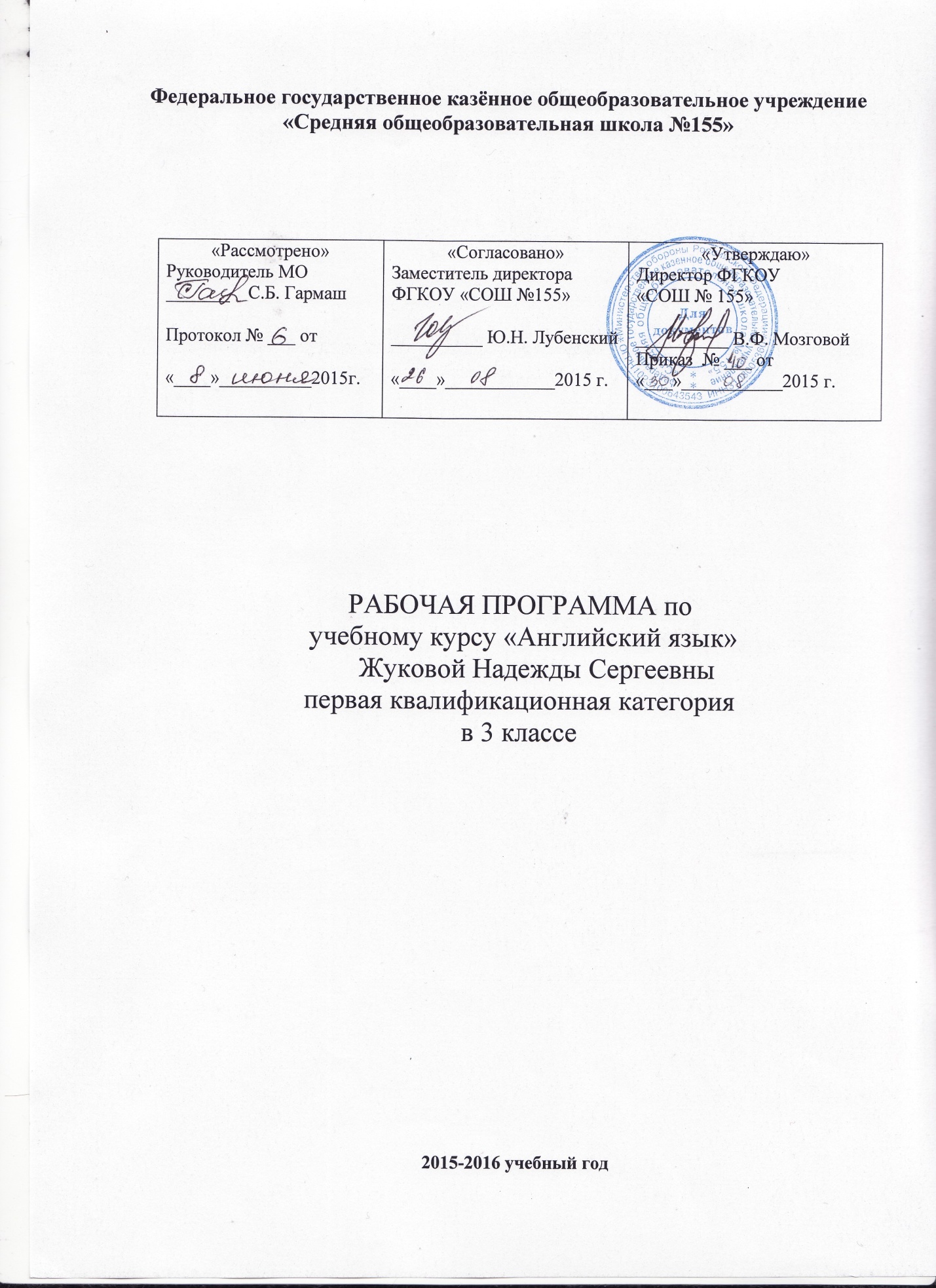 Пояснительная записка         Данная рабочая программа по английскому языку разработана для обучения в 3 классе ФГКОУ СОШ №155 г. Белгорода-22 на основе федерального государственного образовательного стандарта начального общего образования (приказ Минобразования России от 6 октября 2009 г № 373), примерной программы начального общего образования по английскому языку, планируемых результатов начального общего образования, учебного плана образовательного учреждения и с учётом рабочей программы под редакцией Кузовлева В.П. Английский язык. Рабочие программы. Предметная линия учебников В.П. Кузовлева. 2-4 классы: пособие для учителей общеобразоват. учреждений/В.П. Кузовлев, Н.М. Лапа, Э.Ш. Перегудова. – М.: Просвещение, 2011. – 144 с. ИЯ является важнейшим средством воспитательного воздействия на личность. Будучи частью, инструментом культуры, ИЯ формирует личность человека через заложенные в языке видение мира, менталитет, отношение к людям и т.п., то есть через культуру народа, пользующегося данным языком как средством общения.ИЯ открывает непосредственный доступ к огромному духовному богатству другого народа, повышает уровень гуманитарного образования ученика, способствует будущему вхождению в мировое сообщество благодаря воспитанию уважения к иным культурам. Знакомство с культурой народа (народов) изучаемого языка способствует более глубокому осознанию своей родной культуры, воспитанию патриотизма и интернационализма. Знание ИЯ и культуры устраняет барьеры недоверия, дает возможность нести и распространять свою культуру, создавать положительный образ своей страны за рубежом.Школьники овладевают рациональными приемами изучения ИЯ и универсальными учебными действиями (УУД): пользоваться различными словарями и другой справочной литературой, находить информацию в Интернете, использовать электронные образовательные ресурсы, ориентироваться в информационно-образовательной среде и т.д.Обучение межкультурному общению способствует:формированию активной жизненной позиции учащихся. На уроках ИЯ они получают возможность обсуждать актуальные проблемы и события, свои собственные поступки и поступки своих сверстников, учиться выражать свое отношение к происходящему, обосновывать собственное мнение. Все это облегчает их дальнейшую социализацию;развитию коммуникативной культуры. Школьники учатся технике общения, овладевают речевым этикетом, стратегией и тактикой диалогического и группового общения, учатся быть вежливыми, доброжелательными речевыми партнерами;общему речевому развитию учащихся. Они учатся более осознанно и внимательно относиться к выбору способов и средств для выражения своих мыслей, совершенствуют умение планировать свое речевое поведение, ставить и решать коммуникативные задачи, развивать способность адекватно использовать имеющиеся речевые и неречевые средства общения;воспитанию внимательного отношения к тексту, формируя вдумчивого чтеца – качество, присущее каждому культурному человеку;расширению филологического кругозора через осознание особенностей своего мышления. На основе сопоставления иностранного языка с родным происходит уяснение того, что существуют разные способы выражения и оформления мыслей.Изучение ИЯ вносит заметный вклад в культуру умственного труда. «Иностранный язык» как учебный предмет готовит учеников к успешной социализации после окончания образовательного учреждения, учит успешно выстраивать отношения с другими людьми, работать в группе и коллективе. Владение общением на ИЯ стало сегодня одним из условий профессиональной компетенции специалиста, поскольку знание ИЯ может существенно повлиять на его образовательные и самообразовательные возможности, выбор профессии и перспективу карьерного роста.Авторы рассматривают ИЯ как «образовательную дисциплину», которая обладает огромным потенциалом, способным внести весомый вклад в становление человека как гражданина России и индивидуальности. Данная Рабочая программа создана на основе современной научной концепции иноязычного образования «Развитие индивидуальности в диалоге культур», разработанной Е.И. Пассовым (М.: «Просвещение», 2000г.)Согласно данной концепции, процесс, в котором оказывается учащийся, рассматривается как процесс иноязычного образования. Иноязычное образование выступает в качестве средства достижения конечной цели – развитие учащегося как индивидуальности, готовой и способной вести диалог культур. Начальное общее образование закладывает основы этой готовности и способности. Процесс иноязычного образования включает в себя четыре взаимосвязанных и взаимообусловленных аспекта:- познание, которое нацелено на овладение культуроведческим содержанием (знание иностранной культуры и умение использовать ее в диалоге с родной культурой);- развитие, которое нацелено на овладение психологическим содержанием (способности к познавательной, преобразовательной, эмоционально-оценочной деятельности, развитие языковых способностей, психических функций и мыслительных операций, развитие мотивационной сферы, формирование специальных учебных умений и универсальных учебных действий);- воспитание, которое нацелено на овладение педагогическим содержанием, т.е. духовными ценностями родной и мировой культур);- учение, которое нацелено на овладение социальным содержанием, социальным в том смысле, что речевые умения (говорение, чтение, аудирование, письмо) усваиваются как средства общения в социуме.         Рабочая программа ориентирована на использование учебно-методического комплекта «English3» для 3 класса общеобразовательных учреждений - Москва: Просвещение, 2013 год. В состав УМК входит учебник, рабочая тетрадь, книга для учителя, электронное приложение к учебнику с аудиоприложением ABBY Lingvo English 3  согласно перечню учебников, утвержденных приказом Минобрнауки РФ, используемого для достижения поставленной цели в соответствии с образовательной программой учреждения.         Программа реализует принцип непрерывного образования по английскому языку, что соответствует современным потребностям личности и общества.         Существуют некоторые несоответствия с авторской программой. Количество часов, предлагаемое автором на изучение тем, не соответствует количеству часов, рассчитанное на изучение в учебнике. Хотя в целом содержание учебника полностью реализует выполнение рабочей программы. Авторы предлагают тематическое планирование на 70 часов. Рабочая программа рассчитана на 68 часов. Изменено количество часов по отдельным темам. Это обусловлено принципом концентрического изучения материала. Из урока в урок учащиеся расширяют свои речевые возможности, основываясь на уже приобретенных знаниях. 1. По авторской программе на тему «Мой дом» отведено 8 часов, в рабочей программе – 6 часов. 2. По авторской программе на тему «Мир вокруг меня» отведено 8 часов, в рабочей программе – 7 часов.3. По авторской программе на тему «Страна/страны изучаемого языка и родная страна» отведено 12 часов, в рабочей программе – 14 часов.4. По авторской программе на тему «Мир моих увлечений» отведено 8 часов, в рабочей программе – 7 часов.Общая характеристика предмета.Иностранный язык (ИЯ) наряду с русским языком и литературным чтением входит в предметную область «филология». В настоящее время обучение ИЯ рассматривается как одно из приоритетных направлений модернизации современного школьного образования, что обусловлено целым рядом причин.Коренным образом изменился социальный статус «иностранного языка» как учебного предмета. Цивилизационные изменения общепланетарного масштаба (глобализация, поликультурность, информатизация, взаимозависимость стран и культур) в совокупности с переменами, произошедшими в последние десятилетия внутри страны (изменение социально-экономичеких и политических основ российского государства, открытость и интернационализация всех сфер общественной жизни, расширение возможностей международного и межкультурного общения, необходимость интеграции в мировое сообщество), привели к возрастанию роли иностранного языка в жизни личности, общества и государства. Из предмета, не имевшего реального применения и находившегося в сознании учащихся на одном из последних мест по степени значимости, ИЯ превратился в средство, реально востребованное личностью, обществом и государством.Стало очевидно, что существование и успешное развитие современного общества возможно только при определенном уровне иноязычной грамотности его членов. Иноязычная грамотность способствует:повышению конкурентоспособности государства, перестройке экономики внутри страны (самый большой барьер при осуществлении совместных международных проектов, создании совместных предприятий – языковой и культурный);вхождению, интеграции государства в мировое экономическое и культурное сообщество;доступу к информационной «вселенной» и новейшим информационным технологиям.Иноязычную грамотность в сложившихся условиях следует рассматривать как экономическую категорию. Интегрируясь с техническими науками, материальным производством, она превращается в непосредственную производительную силу. Роль ИЯ как учебного предмета возрастает также в связи с введением ФГОС-2, «где развитие личности обучающегося на основе универсальных учебных действий, познание и освоение мира составляют цель и основной результат образования». Переход от знаниевой парадигмы к образовательной делает огромный образовательный потенциал предмета «иностранный язык» особо востребованным. «Иностранный язык» поистине уникален по своим образовательным возможностям и способен внести свой особый вклад в главный результат образования – воспитание гражданина России.Цели и задачи курса.Основные цели и задачи обучения английскому языку (АЯ) в начальной школе направлено на формирование у учащихся:- первоначального представления о роли и значимости АЯ в жизни современного человека и поликультурного мира, приобретение начального опыта использования АЯ как средства межкультурного общения, нового инструмента познания мира и культуры других народов;- гражданской идентичности, чувства патриотизма и гордости за свой народ, свой край, свою страну и осознание своей этнической и национальной принадлежности через изучение языков и культур, общепринятых человеческих и базовых национальных ценностей;- основ активной жизненной позиции. Младшие школьники должны иметь возможность обсуждать актуальные события из жизни, свои собственные поступки и поступки своих сверстников, выражать свое отношение к происходящему, обосновывать собственное мнение, что будет способствовать их дальнейшей социализации и воспитанию граждан России;- элементарной коммуникативной компетенции, т.е. способности и готовности общаться с носителями языка на уровне своих речевых возможностей и потребностей в разных формах: устной (говорение и аудирование) и письменной (чтение и письмо). У учащихся расширится лингвистический кругозор, они получат общее представление о строе изучаемого языка и его основных отличиях от родного языка;- основ коммуникативной культуры. Учащиеся научатся ставить и решать коммуникативные задачи, адекватно использовать имеющиеся речевые и неречевые средства общения, соблюдать речевой этикет, быть вежливыми и доброжелательными речевыми партнерами;- уважительного отношения к чужой (иной) культуре через знакомство с детским пластом культуры страны (стран) изучаемого языка;- более глубокого осознания особенностей культуры своего народа;- способности представлять в элементарной форме на АЯ родную культуру в письменной и устной формах общения; - положительной мотивации и устойчивого учебно-познавательного интереса к предмету «иностранный язык», а также развитие необходимых УУД и специальных учебных умений (СУУ), что заложит основы успешной учебной деятельности по овладению АЯ на следующей ступени образования.Содержание развивающего аспектаСущность развивающего аспекта иноязычной культуры (ИК) заключается в том, что он направлен на развитие в индивидуальности ученика (как индивида, субъекта деятельности, личности) таких её свойств, сторон, механизмов, которые играют наиболее важную роль для процессов познания, воспитания и учения, а следовательно и для становления индивидуальности и превращения её в homo moralis.Развивающий аспект обучения ИК направлен главным образом на достижение личностных и метапредметных результатов освоения учебного предмета «Иностранный язык» в начальной школе.Содержание развивающего аспекта ИК включает в себя:Формирование положительного отношения к учебному предмету и устойчивой мотивации к дальнейшему изучению ИЯ;Линия УМК «Английский язык» даёт возможность развивать три вида мотивации: познавательную, ситуативно-коммуникативную и мотивацию успеха.Средства развития познавательной мотивации:Стратегия «Культура через язык, язык через культуру», которая заключается в том, что сначала всегда предъявляется факт культуры. На нем основано все содержание урока. На его основе происходит овладение языком. На него опираются и развитие, и воспитание. В процессе речевой деятельности ученик не просто знакомится с фактом культуры, а глубже познает его, чувствует и понимает.Полиаспектные упражнения. Полиаспектные упражнения это упражнения, в которых имеют место все четыре аспекта иноязычной культуры: познавательный (социокультурный), развивающий, воспитательный, учебный. Главная отличительная особенность полиаспектного упражнения состоит в том, что оно строится на специально отобранном факте культуры (отсюда и возникает предпосылка для появления познавательного интереса), при обсуждении которого учащимся предлагается ряд заданий, обеспечивающих не только овладение языковым материалом, но и реализацию всех аспектов иноязычной культуры.Экспозиции к упражнениям, т.е. такое вступление к упражнению (высказывание учителя), которое вводит ученика в ситуацию общения. Функции экспозиции: мотивировать учащихся к беседе, настроить на общение, вызвать необходимые ассоциации с темой, актуализировать имеющиеся в опыте учащихся знания, способствующие восприятию информации, служить логическим переходом от одного упражнения к другому.Лингвострановедческий справочник, цель которого пояснить или расширить лингвострановедческие знания учащихся о предъявляемых на страницах учебника понятиях и реалиях. Обращение к лингвострановедческому справочнику способствует не только повышению познавательной мотивации, но и развивает у учащихся УУД, необходимые для работы со справочной литературой.Малые литературные формы (стихи, песни, рифмовки, считалки, скороговорки и т. п.), которые являются эффективным средством воздействия на эмоциональную сферу учащихся и помогают учителю превратить достаточно сложный процесс обучения в увлекательное занятие, вовлечь в учебный процесс учащихся с разными уровнями подготовленности.Электронные приложения к Учебникам, которые содержат много дополнительной страноведческой информации в первую очередь в специально разработанной рубрике «Это интересно». Дополнительные материалы для развития познавательного интереса, представленные на сайте Интернет-поддержки к линии УМК «Английский язык» (www.prosv.ru/umk/we).Средства развития ситуативно-коммуникативной мотивации:Сюжетная организация содержания, при которой каждый урок представляет собой звено в сюжетной линии. Учащиеся постоянно включены в игру, сказку и т.п., где им приходится решать разнообразные игровые, познавательные, поведенческие и другие задачи.Условно-речевые упражнения, т.е упражнения, предназначенные для формирования речевых навыков и навыков общения. По характеру эти упражнения речевые (у каждого своя речевая задача) и ситуативны (оба собеседника понимают, о чем идет речь), но по организации они – условны, так как в установке к упражнению учитель обусловливает (задает) определенную задачу. Установки могут быть разными, в зависимости от стадии формирования навыка.Интерактивный характер упражнений и постоянная смена речевых партнеров: кроме общения с учителем и друг с другом учащиеся общаются со сказочными персонажами, героями литературных произведений, мультфильмов, с британскими сверстниками, вымышленными героями;Разнообразные игры: “Follow the Leader”, “Foley Artist”, “Alphabet Race”, “Word train”, “Bingo”, “I spy with my eye” и др. (всего более 50 игр).Учет свойств личности учащихся, «питающих» их речевую деятельность:- контекста деятельности, то есть совокупности явлений, событий, происходящих в тех видах деятельности разных сфер действительности, к которым человек причастен благодаря принадлежности к тому или иному коллективу или социуму (общественные поручения ученика, помощь по дому, кружки и спортивные секции, любимые телепередачи, книги и т.п.);- личного опыта, что стимулирует общение, заставляет человека обмениваться впечатлениям, советовать, убеждать, предупреждать и т.д.;- сферы желаний, интересов и способностей (сферы ЖИС), которые служат неиссякаемым источником коммуникативной мотивации. Таковым их делают по крайней мере два важных свойства: во-первых, то, что интересы относятся к мотивирующей сфере нашего сознания; во-вторых, то, что интересы удовлетворяются главным образом в двухстороннем общении людей;- эмоционально-чувственной сферы, которая является катализатором, содержанием человеческого общения;- мировоззрения, которое является интегративным и генерализирующим свойством личности. Мировоззрение тесно связано с речевой деятельностью человека и чаще всего проявляется в двустороннем общении, взаимодействии людей. Научить отстаивать свои взгляды, убеждения при общении с зарубежными сверстниками – одна из главных задач иностранного языка как образовательной дисциплины;- статуса личности, т.е. положения, которое ученик занимает в системе межличностных отношений. От этого зависит его общее «эмоциональное благополучие» и удовлетворенность в общении. Без учета статуса личности школьника учителю невозможно рационально распределить время между обучаемыми, индивидуализировать свои контакты с учениками и учеников друг с другом, т.е. создать должный психологический климат общения, который способствовал бы подключению личностных свойств к речевой деятельности учащихся.Адекватное использование средств развития познавательной и ситуативно-коммуникативной мотивации способствует преодолению такого важного противоречия процесса раннего обучения ИЯ, как противоречие между желанием взрослых как можно раньше приобщить ребенка к изучению ИЯ и отсутствием у младших школьников реальной потребности в овладении иноязычным общением.Средства развития мотивации успеха:Отбор и использование на начальном этапе только коммуникативно-ценного материала, который даёт возможность учащимся удовлетворить потребность в элементарном общении на ИЯ: назвать свое имя, узнать имя собеседника, поприветствовать, попрощаться, предложить поиграть, пойти куда-то и т.д.Дозированная подача коммуникативно-ценного речевого материала и организация неспешного (адекватного) темпа его усвоения, доступного для всех учащихся класса.Повторяемость речевого материала, когда многократное повторение какого-либо речевого действия ведет к автоматизированности и легкости его выполнения, что в свою очередь обеспечивает возникновение мотивации успеха. Для подлинного «повторения», а точнее – для многократного использования какого-либо материала в различных условиях необходимо соблюдение принципа новизны - одного из ведущих принципов.Посильные задания, содержащие учебный материал, который вполне доступен учащимся и в то же время достаточно информативен. Информационно бедный материал не обладает мотивационным эффектом. Выполнение каждого последующего упражнения подготовлено предыдущими упражнениями, а домашнее задание - всем ходом урока.Заключительные внеклассные мероприятия, позволяющие учащимся продемонстрировать их успехи в овладении ИЯ, и осознавать себя успешными учениками.Итоговые творческие проектные задания. Организация проектной деятельности предоставляет возможность каждому ученику, даже самому слабому в языковом отношении и менее активному в психологическом плане, участвовать самостоятельно или совместно с другими учащимися в работе по выполнению проекта, продемонстрировать свои успехи и проявить свою фантазию, творчество, активность и самостоятельность.Использование перечисленных выше средств позволяет преодолеть противоречие между ожиданием ребенка быстро и легко овладеть ИЯ и необходимостью долго и упорно трудиться. Развитие языковых и речемыслительных способностей, психических функций и процессов.УМК “English 3” позволяет учитывать разный уровень готовности младших школьников к овладению ИЯ и развивать способности, необходимые для успешного обучения.Линия УМК «Английский язык» предоставляет возможность для развития учащихся начальной школы:языковых способностей к слуховой и зрительной дифференциации, к имитации, к догадке, к выявлению языковых закономерностей, к выявлению главного, к логическому изложению;психических процессов и функции: восприятие, мышление, такие качества ума как любознательность, логичность, доказательность, критичность, самостоятельность, память, внимание, творческие способности и воображение;способностей к решению речемыслительных задач: формулирование выводов, выстраивание логической/хронологической последовательности, структурной и смысловой антиципации, дополнению, к перефразированию, трансформации и т.д.Для развития языковых, речемыслительных способностей, психических функций и процессов используются следующие средства:комплексный подход к овладению речевым материалом, позволяющий компенсировать недостающие способности, благодаря работе всех анализаторов;различные виды опор (транскрипция, транслитерация, логико-синтаксические схемы, грамматические схемы  (таблицы), текст аудиозаписи, иллюстративная наглядность и т.п.), компенсирующие недостающие способности;альтернативные варианты выполнения упражнений, необходимость в которых возникает, когда упражнение из учебника приходится использовать в классе с учениками разного уровня обученности и разными способностями;правило отсроченного результата, которое допускает индивидуальные сроки овладения материалом учащимися с разными способностями;дополнительные упражнения, необходимость в которых возникает чаще всего в двух случаях: ученикам со слабыми способностями и низким уровнем обученности они нужны для того, чтобы усвоить программный материал, сильным учащимся для того, чтобы не терять время, когда учитель работает с менее подготовленными учениками.3. Развитие специальных учебных умений и универсальных учебных действий.Особое внимание в рамках развивающего аспекта в соответствии с требованиями ФГОС-2 уделяется работе по овладению СУУ и УУД:Учащиеся овладевают следующими СУУ:- работать над звуками, интонацией, каллиграфией, орфографией, правилами чтения, транскрипцией, лексикой, грамматическими явлениями английского языка;- пользоваться справочным материалом: англо-русским словарем, русско-английским словарем, грамматическим справочником, лингвострановедческим справочником;- пользоваться различными опорами: грамматическими схемами, речевыми образцами, ключевыми словами, планом и др. для построения собственных высказываний;- пользоваться электронным приложением;Учащиеся овладевают следующими УУД:- работать с информацией (текстом/аудиотекстом): извлекать нужную информацию, читать с полным пониманием содержания, прогнозировать содержание текста по заголовкам, рисункам к тексту, определять главное предложение в абзаце, отличать главную информацию от второстепенной, понять последовательность описываемых событий, делать выписки из текста, пользоваться языковой догадкой, осуществлять словообразовательный анализ слова, сокращать, расширять устную и письменную информацию, заполнять таблицы, составлять текст по аналогии;- рационально организовать свою работу в классе и дома (выполнять различные типы упражнений и т.п.);- сотрудничать со сверстниками, работать в паре/ группе, вести диалог, учитывая позицию собеседника, а также работать самостоятельно;- планировать и осуществлять проектную деятельность;- выполнять задания в различных тестовых форматах, оценивать свои умения в различных видах речевой деятельности;- работать в материальной и информационной среде начального общего образования (в том числе пользоваться средствами информационных и коммуникационных технологий).В УМК для начальной ступени заложена программа по развитию СУУ и УУД.В качестве средств развития СУУ и УУД используются различные виды упражнений и памяток (Learning to Learn Notes). Памятка, как специальное средство развития СУУ и УУД представляет собой вербальную модель приема учебной деятельности, т.е. словесное описание того зачем, почему и как следует выполнять какое-либо учебное действие наиболее рациональным образом.Развитие способности принимать и сохранять цели и задачи учебной деятельности. В учебниках каждый урок имеет свое название, которое отражает лексический, грамматический материал и содержание урока. Каждый урок заканчивается вопросом What is the title of the lesson?, который помогает осознать цели и задачи урока. Развитие умения контролировать и оценивать учебные действия в соответствии с поставленной задачей. Учебники для начальной школы имеют специальные разделы Consolidation для повторения и обобщения лексико-грамматического материала, а также специальные разделы Test Yourself, которые позволяют учащимся проверить и оценить свои знания и умения по всем видам речевой деятельности. Кроме того в УМК входит пособие для учащихся Контрольные задания. 2-4 классы, которое содержит четвертные и годовые контрольные работы. Овладение различными способами поиска материала, сбора, обработки, организации, передачи и интерпретации информации в соответствии с коммуникативными и познавательными задачами.Учебники включают в себя следующие справочные материалы: грамматический справочник, лингвострановедческий справочник, англо-русский словарь, что позволяет учащимся осуществлять самостоятельный поиск необходимой информации.Содержание учебника расширено в мультимедийных приложениях, которые содержат: наглядные презентации грамматических явлений, дополнительные упражнения для более прочного усвоения грамматического и лексического материала, разнообразный дополнительный лингвострановедческий материал разделов «Лингвострановедческий справочник» и «Это интересно», расширяющих знания учащихся о различных аспектах жизни англоязычных стран и родной страны. Электронные приложения адаптированы к работе с интерактивной доской и может быть использовано во внеурочной деятельности, а также дома.7. Умение читать тексты различных стилей и жанров в соответствии с целями и задачами; осознанно строить речевое высказывание в соответствии с коммуникативными задачами.Учащиеся учатся читать небольшие тексты с разными стратегиями, обеспечивающими понимание основной идеи текста, полное понимание текста и понимание необходимой (запрашиваемой) информации; учатся читать и понимать содержание текста на уровне значений.В каждом цикле уроков заключительный урок направлен на совершенствование речевых навыков. Учащиеся учатся строить монологическое и диалогическое высказывание по заданной теме, используя различные виды опор.8. Владение логическими действиями сравнения, анализа, синтеза, обобщения, классификации по родовидовым признакам, установления аналогий и причинно-следственных связей, построения рассуждений, отнесения к известным понятиям. Учащиеся учатся определять значения незнакомых слов по знакомым словообразовательным элементам (приставки, суффиксы) и по известным составляющим элементам сложных слов, аналогии с родным языком, конверсии, контексту, иллюстративной наглядности.Задания построены таким образом, что, проанализировав особенности грамматического явления, учащиеся имеют возможность самостоятельно вывести грамматическое правило, а затем сравнить с правилом в учебнике. Таким же образом построена работа над правилами чтения.Учащиеся определяют причинно-следственные связи внутри текста: почему произошли определенные события, почему герои поступили таким образом, анализируют различные слова с целью выделения признаков (существенных, несущественных) и классифицируют их по выделенным признакам.Описание места учебного предмета в учебном плане    Иностранный язык как учебный предмет наряду с родным языком и литературой входит в образовательную область «Филология», закладывая основы филологического образования и формируя коммуникативную культуру школьника.       Федеральный базисный учебный план  на изучение английского языка в 3 классе начальной школы отводит 2 часа в неделю, всего 68 уроков.Описание ценностных ориентиров содержания учебного предметаЦенностные ориентиры составляют содержание, главным образом, воспитательного аспекта. В предлагаемом курсе воспитание связано с культурой и понимается как процесс обогащения и совершенствования духовного мира учащегося через познание и понимание новой культуры. Факты культуры становятся для учащегося ценностью, т.е. приобретают социальное, человеческое и культурное значение, становятся ориентирами деятельности и поведения, связываются с познавательными и волевыми аспектами его индивидуальности, определяют его мотивацию, его мировоззрение и нравственные убеждения, становятся основой формирования его личности, развития его творческих сил и способностей.Будучи связанным с культурой, основанный на ней, воспитательный аспект вытекает из сущности коммуникативной технологии, которая основана на системе функционально взаимообусловленных принципов, объединенных единой стратегической идеей: принципов овладения иноязычной культурой через общение, речемыслительной активности, личностной индивидуализации, ситуативности, функциональности и новизны. Все эти принципы несут в атмосфере иноязычного общения воспитательный заряд и поэтому вовлекают учителя и учащихся в глубинное и духовное общение, которое, в сущности, и является воспитательным процессом.Воспитательный потенциал реализуется через культуроведческое содержание используемых материалов. Кроме того, учитель несёт в себе содержание образования, и именно это культурное, духовное содержание становится одним из главных компонентов образовательного процесса. Учитель как интерпретатор чужой культуры и носитель родной должен делать всё от него зависящее, чтобы сформировать у учащихся ту систему ценностей, которая соответствует идеалу образования – человеку духовному (homo moralis).Основные направления и ценностные основы воспитания и социализации учащихся начальной школы на уроках ИЯ.            3 классСодержание воспитательного аспекта имеет и другой – деятельностный план: его составляют те средства, благодаря которым достигаются планируемые результаты. К используемым средствам относятся:тексты различной направленности:- тексты (письменно зафиксированные монологические высказывания, диалоги, художественные тексты, стихи, песни, поговорки, пословицы и т.п.), дающие элементарные представления о моральных нормах и правилах нравственного поведения, об этических нормах взаимоотношений в семье, классе, школе, а также между носителями разных культур, формирующие представления о дружбе, доброте и других нравственных категориях;- тексты, (образцы детского фольклора в том числе) и упражнения (задания), способствующие воспитанию у учащихся ценностного отношения к прекрасному, формирующие представления об эстетических идеалах и художественных ценностях;- тексты, направленные на воспитание ценностного отношения к своему здоровью, здоровью близких и окружающих людей, развитие интереса к прогулкам на природе, подвижным играм, занятиям физкультурой и спортом;- тексты, воспитывающие любовь к природе, к представителям животного и растительного мира России и других стран, учащие заботливому отношению к животным;упражнения (задания), с помощью которых у учащихся формируется элементарное представление о моральных нормах, правилах нравственного поведения;рубрика “Culture Notes”, поясняющая особенности межкультурного общения с точки зрения нравственно этических норм;упражнения креативного характера (под рубрикой “My friend”) и др., способствующие развитию воображения, побуждающие учащихся к творческой деятельности (рисование, раскрашивание, создание собственной книги и т.д.);задания под рубрикой “Do a Project”, вовлекающие младших школьников в творческую деятельность на разных этапах изучения учебного материала, воспитывающие отношение к учебе как к творческой деятельности, развивающие умение видеть красоту в труде, в творчестве;сказочные персонажи, на примере поступков и характерных черт которых учащиеся учатся различать хорошие и плохие поступки, анализировать нравственную сторону собственных поступков и т.д.;иллюстративная наглядность, знакомящая с лучшими образцами культуры англоязычных стран и воспитывающая тем самым уважительное отношение к чужой культуре;воспитательные цели, четко сформулированные к каждому циклу и к каждому уроку, сопровождаемые подробными методическими рекомендациями в Книге для учителя;поведение учителя на уроке, согласно методическим рекомендациям в Книге для учителя, раскрывающим нравственно-этический потенциал текстов и упражнений.Триада «материалы – технология - учитель» являются залогом успешной реализации воспитательного аспекта, т.е. «овладения» ценностями, составляющими мировосприятие, мироощущение, миропонимание и мировоззрение человека.Личностные, метапредметные и предметные результаты освоения курса   Федеральный государственный образовательный стандарт начального общего образования устанавливает требования к результатам обучающихся, освоивших программу 3 класса на трёх уровнях – личностном, метапредметном и предметном.Личностные результаты1. Воспитание гражданственности, патриотизма, уважения к правам, свободам и обязанностям человека:                     ценностное отношение к своей малой родине, семейным традициям; государственной символике, родному языку, к России;                     элементарные представления о культурном достоянии малой Родины;                     начальные представления о правах и обязанностях человека и гражданина.2. Воспитание нравственных чувств и этического сознания:                     элементарные представления о моральных нормах и правилах нравственного поведения, в том числе об этических нормах взаимоотношений в семье, классе, школе, а также между носителями разных культур;                     первоначальные представления о гуманистическом мировоззрении: доброта, желание доставить радость людям; бережное, гуманное отношение ко всему живому; великодушие, сочувствие; товарищество и взаимопомощь;                     стремление делать правильный нравственный выбор: способность анализировать нравственную сторону своих поступков и поступков других людей;                     почтительное отношение к родителям, уважительное отношение к старшим, заботливое отношение к младшим;                     нравственно-этический опыт взаимодействия со сверстниками, старшими и младшими детьми, взрослыми в соответствии с общепринятыми нравственными этическими нормами;                     доброжелательное отношение к другим участникам учебной и игровой деятельности на основе этических норм.3. Воспитание уважения к культуре народов англоязычных стран:                     элементарные представления о культурном достоянии англоязычных стран;                     первоначальный опыт межкультурной коммуникации;                  уважение к иному мнению и культуре других народов.4. Воспитание ценностного отношения к прекрасному, формирование представлений об эстетических идеалах и ценностях (эстетическое воспитание):                     элементарные представления об эстетических и художественных ценностях родной культуры и культуры англоязычных стран;                     первоначальный опыт самореализации в различных видах творческой деятельности, формирования потребности и умения выражать себя в доступных видах творчества;                     мотивация к реализации эстетических ценностей в пространстве школы и семьи;                     отношение к учёбе как творческой деятельности.5. Воспитание трудолюбия, творческого отношения к учению, труду, жизни:                     ценностное отношение к труду, учёбе и творчеству, трудолюбие;                     потребности и начальные умения выражать себя в различных доступных и наиболее привлекательных для ребёнка видах творческой деятельности;                     дисциплинированность, последовательность, настойчивость и самостоятельность;                     первоначальный опыт участия в учебной деятельности по овладению иностранным языком и осознание её значимости для личности учащегося;                     первоначальные навыки сотрудничества в процессе учебной и игровой деятельности со сверстниками и взрослыми;                     бережное отношение к результатам своего труда, труда других людей, к школьному имуществу, учебникам, личным вещам;                     мотивация к самореализации в познавательной и учебной деятельности;                     любознательность и стремление расширять кругозор.6. Формирование ценностного отношения к здоровью и здоровому образу жизни:                     ценностное отношение к своему здоровью, здоровью близких и окружающих людей;                     первоначальный личный опыт здоровьесберегающей деятельности.7. Воспитание ценностного отношения к природе, окружающей среде (экологическое воспитание):                     ценностное отношение к природе;                     первоначальный опыт эстетического, эмоционально-нравственного отношения к природе.Метапредметные результаты       Метапредметные результаты в данном курсе достигаются главным образом благодаря развивающему аспекту иноязычного образования.У младших школьников будут развиты:1. Положительное отношение к предмету и мотивация к дальнейшему овладению ИЯ:– элементарное представление о ИЯ как средстве познания мира и других культур;– первоначальный опыт межкультурного общения;– познавательный интерес и личностный смысл изучения ИЯ.2. Языковые и речемыслительные способности, психические функции и процессы:            языковые способности– слуховая дифференциация (фонематический и интонационный слух);– зрительная дифференциация (транскрипционных знаков, букв, буквосочетаний, отдельных слов, грамматических конструкций и т. п.);– имитация (речевой единицы на уровне слова, фразы);– догадка (на основе словообразования, аналогии с родным языком, контекста, иллюстративной наглядности и др.);– выявление языковых закономерностей (выведение правил);            способности к решению речемыслительных задач– соотнесение/сопоставление (языковых единиц, их форм и значений);– осознание и объяснение (правил, памяток и т. д.);–  построение высказывания в соответствии с коммуникативными задачами (с опорами и без использования опор);–  трансформация (языковых единиц на уровне словосочетания, фразы);            психические процессы и функции– восприятие (расширение единицы зрительного и слухового восприятия);– мышление (развитие таких мыслительных операций как анализ, синтез, сравнение, класси-фикация, систематизация, обобщение);– внимание (повышение устойчивости, развитие способности к распределению и переключе-нию, увеличение объёма).У ученика будет возможность развить:            языковые способности– выявление главного (основной идеи, главного предложения в абзаце, в тексте);– логическое изложение (содержания прочитанного письменно зафиксированного высказывания, короткого текста);            способности к решению речемыслительных задач– формулирование выводов (из прочитанного, услышанного);– иллюстрирование (приведение примеров);– антиципация (структурная и содержательная);– выстраивание логической/хронологической последовательности (порядка, очерёдности);– оценка/самооценка (высказываний, действий и т. д.);            психические процессы и функции– такие качества ума, как любознательность, логичность, доказательность, критичность, самостоятельность;– память (расширение объёма оперативной слуховой и зрительной памяти);– творческое воображение.3. Специальные учебные умения и универсальные учебные действия:            специальные учебные умения– работать над звуками, интонацией, каллиграфией, орфографией, правилами чтения, транскрипцией, лексикой, грамматическими явлениями английского языка;– работать со справочным материалом: англо-русским и русско-английским словарями, грамматическим и лингвострановедческим справочниками;– пользоваться различными опорами: грамматическими схемами, речевыми образцами, ключевыми словами, планами и др. для построения собственных высказываний;– пользоваться электронным приложением;– оценивать свои умения в различных видах речевой деятельности.Ученик получит возможность научиться:– рационально организовывать свою работу в классе и дома (выполнять различные типы упражнений и т. п.);– пользоваться электронным приложением;            универсальные учебные действия– работать с информацией (текстом/аудиотекстом): извлекать нужную информацию, читать с полным пониманием содержания, понимать последовательность описываемых событий, делать выписки из текста, пользоваться языковой догадкой, сокращать, расширять устную и письменную информацию, заполнять таблицы;– сотрудничать со сверстниками, работать в паре/группе, а также работать самостоятельно;– выполнять задания в различных тестовых форматах.Ученик получит возможность научиться:– работать с информацией (текстом/аудиотекстом): прогнозировать содержание текста по заголовкам, рисункам к тексту, определять главное предложение в абзаце, отличать главную информацию от второстепенной;– вести диалог, учитывая позицию собеседника;– планировать и осуществлять проектную деятельность;– работать в материальной и информационной среде начального общего образования (в том числе пользоваться средствами информационных и коммуникационных технологий);– контролировать и оценивать учебные действия в соответствии с поставленной задачей;– читать тексты различных стилей и жанров в соответствии с целями и задачами;– осознанно строить речевое высказывание в соответствии с коммуникативными задачами.Предметные результатыВ процессе овладения познавательным (социокультурным) аспектом обучающийся научится:- находить на карте страны изучаемого языка и континенты;- узнавать достопримечательности стран изучаемого языка/родной страны;- понимать особенности британских и американских национальных и семейных праздников и традиций;- понимать особенности образа жизни своих зарубежных сверстников;- узнавать наиболее известных персонажей англоязычной детской литературы и популярные литературные произведения для детей;- узнавать наиболее популярные в странах изучаемого языка детские телепередачи и их героев, а также анимационные фильмы и их героев.Обучающийся получит возможность:- сформировать представление о государственной символике стран изучаемого языка;- сопоставлять реалии стран изучаемого языка и родной страны;- представлять реалии своей страны средствами английского языка.- познакомиться и выучить наизусть популярные детские песенки и стихотворения;В процессе овладения учебным аспектом у обучающихся будут развиты коммуникативные умения по видам речевой деятельности.В говорении обучающийся научится:вести и поддерживать элементарный диалог: этикетный, диалог-расспрос, диалог-побуждение, диалог-обмен мнениями;кратко описывать и характеризовать предмет, картинку, персонаж;рассказывать о себе, своей семье, друге, школе, родном крае, стране и т.п. (в пределах тематики начальной школы).Обучающийся получит возможность научиться:воспроизводить наизусть небольшие произведения детского фольклора: рифмовки, стихотворения, песни;кратко передавать содержание прочитанного/услышанного  текста;выражать отношение к прочитанному/услышанному.В аудировании обучающийся научится:понимать на слух:- речь учителя по ведению урока;- связные высказывания учителя, построенные на знакомом материале и\или содержащие некоторые незнакомые слова;- выказывания одноклассников;- небольшие тексты и сообщения, построенные на изученном речевом материале как при непосредственном общении, так и при восприятии аудиозаписи;- содержание текста на уровне значения (уметь отвечать на вопросы по содержанию текста);понимать основную информацию услышанного;извлекать конкретную информацию из услышанного;понимать детали текста;вербально или невербально реагировать на услышанное;Обучающийся получит возможность научиться:понимать на слух разные типы текста, соответствующие возрасту и интересам учащихся (краткие диалоги, описания, детские стихотворения и рифмовки, песни, загадки) – время звучания до 1 минуты;использовать контекстуальную или языковую догадку;не обращать внимание на незнакомые слова, не мешающие понимать основное содержание текста.В чтении обучающийся овладеет техникой чтения, т.е. научится читать:по транскрипции;с помощью (изученных) правил чтения и с правильным словесным ударением;редуцированные формы вспомогательных глаголов, используемые для образования изучаемых видовременных форм; редуцированные отрицательные формы модальных глаголов;написанные цифрами время, количественные и порядковые числительные и даты;с правильным логическим и фразовым ударением простые нераспространенные предложения;основные коммуникативные типы предложений (повествовательные, вопросительные, побудительные, восклицательные);с определенной скоростью, обеспечивающей понимание читаемого.Обучающийся овладеет умением читать, т.е. научится:читать небольшие различных типов тексты с разными стратегиями, обеспечивающими понимание основной идеи текста, полное понимание текста и понимание необходимой (запрашиваемой) информации;читать и понимать содержание текста на уровне значения, т.е. сумеет на основе понимания взаимоотношений между членами простых предложений ответить на вопросы по содержанию текста;определять значения незнакомых слов по - знакомым словообразовательным элементам (приставки, суффиксы) и по известным составляющим элементам сложных слов, - аналогии с родным языком,- конверсии,- контексту,- иллюстративной наглядности;пользоваться справочными материалами (англо-русским словарем, лингвострановедческим справочником) с применением знаний алфавита и транскрипции;Обучающийся получит возможность научиться:читать и понимать тексты, написанные разными типами шрифтов;читать с соответствующим ритмико - интонационным оформлением простые распространенные предложения с однородными членами;понимать внутреннюю организацию текста и определять:- главную идею текста и предложения, подчиненные главному предложению;- хронологический/логический порядок;- причинно-следственные и другие смысловые связи текста с помощью лексических и грамматических средств;читать и понимать содержание текста на уровне смысла и: - делать выводы из прочитанного; - выражать собственное мнение по поводу прочитанного;- выражать суждение относительно поступков героев;- соотносить события в тексте с личным опытом;В письме обучающийся научится:- правильно списывать, - выполнять лексико-грамматические упражнения,- делать записи (выписки из текста),- делать подписи к рисункам,- отвечать письменно на вопросы,- писать открытки - поздравления с праздником и днем рождения (объём 10-15 слов),- писать личные письма в рамках изучаемой тематики (объём 20-30 слов) с опорой на образец;Выпускник получит возможность научиться:- писать русские имена и фамилии по-английски,- писать записки друзьям,- составлять правила поведения/инструкции,- заполнять анкеты (имя, фамилия, возраст, хобби), сообщать краткие сведения о себе;- в личных письмах запрашивать интересующую информацию;- писать короткие сообщения (в рамках изучаемой тематики) с опорой на план/ключевые слова;- правильно оформлять конверт (с опорой на образец)Языковые средства и навыки пользования имиГрафика, каллиграфия и орфография.Обучающийся научится:распознавать слова, написанные разными шрифтами;отличать буквы от транскрипционных знаков;читать слова по транскрипции;пользоваться английским алфавитом;писать все буквы английского алфавита и основные буквосочетания (полупечатным шрифтом);сравнивать и анализировать буквы/буквосочетания и соответствующие транскрипционные знаки;писать красиво (овладеет навыками английской каллиграфии);писать правильно (овладеет основными правилами орфографии).Обучающийся получит возможность научиться:писать транскрипционные знаки;группировать слова в соответствии с изученными правилами чтения;использовать словарь для уточнения написания слова.Фонетическая сторона речиОбучающийся научится:различать на слух и адекватно произносить все звуки английского языка;соблюдать нормы произношения звуков английского языка в чтении вслух и устной речи (долгота и краткость гласных, отсутствие оглушения звонких согласных в конце слов, отсутствие смягчения согласных перед гласными);соблюдать правильное ударение в изолированном слове, фразе;понимать и использовать логическое ударение во фразе, предложении;различать коммуникативный тип предложения по его интонации;правильно произносить предложения с точки зрения их ритмико-интонационных особенностей (повествовательное (утвердительное и отрицательное), вопросительное (общий и специальный вопрос), побудительное, восклицательное предложения;Обучающийся получит возможность научиться:распознавать случаи использования связующего “r” и использовать их в речи;правильно произносить предложения с однородными членами (соблюдая интонацию перечисления).соблюдать правило отсутствия ударения на служебных словах.Лексическая сторона речиОбучающийся научится:понимать значение лексических единиц в письменном и устном тексте в пределах тематики начальной школы;использовать в речи лексические единицы, обслуживающие ситуации общения в пределах тематики начальной школы в соответствии с коммуникативной задачей;Обучающийся получит возможность научиться:распознавать имена собственные и нарицательные;распознавать по определенным признакам части речи;понимать значение лексических единиц по словообразовательным элементам (суффиксам и приставкам);использовать правила словообразования;догадываться о значении незнакомых слов, используя различные виды догадки (по аналогии с родным языком, словообразовательным элементам т.д.)Грамматическая сторона речиОбучающийся научится:понимать и употреблять в речи изученные существительные с определенным /неопределенным/ нулевым артиклем,  прилагательные в положительной,  количественные числительные (до 100),  личные и притяжательные местоимения,  глагол have got,  глагол-связку to be,  модальные глаголы can, may, must, should,  видовременные формы Present/Past/Future Simple, наречия времени, места, наиболее употребительные предлоги для выражения временных и пространственных отношений;основные коммуникативные типы предложений, безличные предложения, предложения с оборотом there is/there are, побудительные предложения в утвердительной и отрицательной  формах; предложения с однородными членами, безличные предложения (It is cold. It is winter.). Выпускник получит возможность:• понимать и использовать в наиболее распространенных случаях неопределенный, определенный и нулевой артикли; • понимать и использовать в речи указательные (this, that, these, those) неопределенные (some, any) местоимения;•понимать и использовать в речи множественное число существительных,  образованных не по правилам•понимать и использовать в речи сложносочиненные предложения с союзами and и but;•приобрести начальные лингвистические представления о системе и структуре английского языка, необходимые для овладения речевыми навыками и основами речевых умений.Содержание учебного предметаПредметное содержание речиПредметное содержание речи реализуется в воспитательном, развивающем, познавательном (социокультурном) и учебном аспектах иноязычной культуры.Страна/страны изучаемого языка и родная страна.(3часа) Из какой ты страны? Какого цвета твой город? Что тебе нравится в твоей стране?Мир моих увлечений. (2 часа) Диагностическая работа. Мы любим играть!Страна/страны изучаемого языка и родная страна.(1час) Я люблю свою страну.Я и моя семья. (3 часа) Сколько тебе лет? Что любит делать Кёрк? Что тебе нравится?Мой день (4 часа). Что ты обычно делаешь? Распорядок дня Кёрка. (Контроль навыков аудирования). Какие игры любит Кёрк? (Контроль навыков чтения). В какие игры ты играешь? (Контроль навыков говорения)Я и моя семья (3 часа) Я люблю свою семью. (Контроль навыков письма). Семья Майка. Проект «Моё семейное древо»Мой дом (3 часа). Что ты делаешь по дому? Энн и ее семья. Ты любишь работу по дому? Я и моя семья (2 часа). Вчера я помогал бабушке. Пикник в саду. Мой дом (3 часа). В воскресенье был День Матери. Выходные в кругу семьи. Я — хороший помощник! Страна/страны изучаемого языка и родная страна.(9 часов) Как ты отмечал рождество? Как ты отмечал Новый год? Праздники и подарки.  Тебе устраивали вечеринку-сюрприз? (Контроль навыков аудирования). День отца (Контроль навыков чтения). Что ты делал на Дне рождения? (Контроль навыков говорения). День рождения Хью (Контроль навыков письма). Проект «Мой любимый праздник». Урок-игра «Веселые станции»Мир моих увлечений (2 часа). Мои любимые игрушки.  Игрушки ДэнаЯ и мои друзья. Знакомство. (2 часа) Одежда для куклы Энни. Какая твоя любимая одежда?Мир моих увлечений (1 час). Я люблю ходить в парк Я и мои друзья. Знакомство. (2 часа) Я могу описать любого! Проект «Моя любимая одежда»Погода. Времена года. Путешествия. (6  часов) Когда ты родился? Какая погода в Британии? Какая погода в Шотландии? Какая погода в России? Тебе следует остаться дома! Моё любимое время года Мир вокруг меня (7 часов). У тебя есть домашний зоопарк? Я должен заботиться о своём питомце (Контроль навыков аудирования). Что я люблю (Контроль навыков чтения). Что любит Хью (Контроль навыков говорения). Какое животное ты бы хотел иметь? (Контроль навыков письма). Как ты ухаживаешь за своим питомцем? Проект «Мой питомец»Я и мои друзья. Знакомство. (3 часа) Лучший друг. Какой твой друг? Хорошо ли ты знаешь своего друга? Погода. Времена года (2 часа). Вместе нам будет весело! Что мы будем делать?Страна/страны изучаемого языка и родная страна.(1 час) Подарок для волшебника из страны Оз. Я и мои друзья. Знакомство (5 часов). Что ты подаришь своему другу? День Дружбы. Как ты будешь праздновать день Дружбы? Проект «Мой лучший друг». Нам понравился алфавит! Моя школа (2 часа). Мне нравятся летние лагеря! (Контроль навыков аудирования). Мы любим играть! (Контроль навыков чтения).Мир моих увлечений (2 часа). Нам будет весело летом! (Контроль навыков говорения). Проверочная работа (Контроль навыков письма). Урок-игра «Веселые станции»Содержание познавательного (социокультурного) аспектаСодержание социокультурного (познавательного) аспекта направлено на достижение личностных, метапредметных и предметных результатов.Объектами овладения являются социокультурные знания и умения. Учащиеся учатся:- находить на карте страны изучаемого языка и континенты;- узнавать достопримечательности стран изучаемого языка/родной страны;- понимать особенности британских и американских национальных и семейных праздников и традиций ;- понимать особенности образа жизни своих зарубежных сверстников;- узнавать наиболее известных персонажей англоязычной детской литературы и популярные литературные произведения для детей (герои сказки Александра Милна «Вини-Пух и все, все, все»; герои сказки Элвина Брукса Уайта «Стюарт Литл», известная английская сказочница Матушка Гусыня и герои ее стихотворений и т.д).;- узнавать наиболее популярные в странах изучаемого языка детские телепередачи и их героев, а также анимационные фильмы и их героев;- сопоставлять реалии стран изучаемого языка и родной страны;- представлять реалии своей страны средствами английского языка.Распределение содержания познавательного (социокультурного) аспекта по годам обучения в начальной школе представлено в Таблице №2.Таблица №2.Содержание познавательного (социокультурного) аспекта.Содержание учебного аспектаУчебный аспект направлен на достижение предметных результатов общего начального образования. Содержание учебного аспекта составляют коммуникативные умения по видам речевой деятельности и языковые средства и навыки пользования ими.В учебниках используется комплексный подход, т.е. взаимосвязанное обучение всем видам речевой деятельности.Коммуникативные умения по видам речевой деятельностиГоворение.Обучение диалогической форме речи направлено на развитие у обучающихся умения вести диалог этикетного характера, диалог-расспрос, диалог-обмен мнениями, диалог-побуждение к действию и овладение для этого различными речевыми функциями; а обучение монологической форме речи – на развитие умения использовать основные коммуникативные типы речи: описание, сообщение, рассказ, характеристика. Монологической и диалогической формам речи учащиеся обучаются с помощью высказываний по образцам. В 3 классе развитию монологической и диалогической формам общения посвящены заключительные уроки каждого цикла. Упражнения на этих уроках направлены на трансформацию и комбинирование усвоенного на предыдущих уроках материала в новых ситуациях. Опоры предлагаются для учащихся в зависимости от уровня их подготовленности. В рубриках “Pair Work”, “Group Work”, “Role Play” учащиеся учатся работать в парах и группах.В аудировании обучающиеся учатся воспринимать и понимать на слух речь учителя, одноклассников. Для формирования навыков аудирования в Учебнике, в Рабочей тетради и в Книге для учителя даются комплексы упражнений (рубрики “Follow the leader”, “Foley Artist”, «Учитесь слушать и слышать», “Let’s Sing!”). Обучающиеся также учатся понимать на слух содержание разных типов текстов, соответствующих их возрасту и интересам, начитанных носителями языка с разными стратегиями: полное понимание услышанного, понимание основного содержания услышанного; выбор и понимание необходимой информации из аудиотекстов. Конкретные задачи по обучению аудированию указаны в целях каждого урока в Книгах для учителя.В чтении учащиеся овладеют техникой чтения, учатся читать разного типа тексты с целью понимания основного содержания, с целью извлечения конкретной информации и с целью полного понимания содержания В рубриках “Reading Rules” происходит формирование и совершенствование навыков чтения по правилам.В 3 классе осуществляется обучение трем основным видам чтения: с общим охватом содержания, с полным пониманием прочитанного, с извлечением конкретной информации. Развитие умения читать осуществляется на специальных уроках “Reading Lessons”, разработанных в Книге для чтения, которые проводятся в классе под руководством учителя. На уроке используются упражнения, направленные на развитие определенных умений чтения, таких как: умение работать со словарем (рубрика “Using a dictionary”), определять основную мысль текста, выстраивать последовательность событий, действий и вычленять главные и второстепенные предложения в абзацах и т.д.В письме учащиеся овладевают каллиграфией и орфографией, используют письмо как средство овладения другими видами речевой деятельности; овладевают основами письменной речи (написание с опорой на образец поздравления с праздником, короткого личного письма). Для овладения навыками каллиграфии, орфографии, а также для развития умений письменной речи в Учебнике и Рабочей тетради даются упражнения под рубриками  “Write it right”, “All About Me”, “In your Culture”. Языковые средства и навыки пользования ими.Графика, каллиграфия, орфография. Буквы английского алфавита. Основные буквосочетания. Звукобуквенные соответствия. Знаки транскрипции. Апостроф. Основные правила каллиграфии. Основные правила орфографии. Фонетическая сторона речи. Различение на слух звуков английского языка. Соблюдение норм произношения звуков английского языка: соблюдение долготы и краткости гласных, отсутствие оглушения звонких согласных в конце слов, отсутствие смягчения согласных перед гласными, различение и использование связующего “r” (there is/there are). Словесное  ударение. Деление предложений на смысловые группы. Логическое и фразовое ударение. Ритмико-интонационное оформление основных коммуникативных типов предложений: повествовательного (утвердительного и отрицательного), вопросительного (общий и специальный вопрос), побудительного, восклицательного, а также предложений с однородными членами (интонация перечисления).При обучении произносительной стороне речи используются упражнения, помещенные в рубриках «Учись слушать и слышать», “Follow the Leader”, “Let’s Sing!”, “Foley Artist”, а также чтение под фонограмму стихов и рифмовок.Лексическая сторона речиВ УМК “English 3” используется правило избыточности речевого материала, согласно которому для обучения говорению лексические единицы подаются в избытке, и при решении коммуникативной задачи каждому ученику предоставляется возможность выбрать речевые средства в соответствии со своими индивидуальными особенностями. Таким образом, у каждого учащегося может быть сформирован индивидуальный продуктивный запас лексических единиц.Распределение лексического материала:Лексические навыки формируются как на базе материала, усвоенного во 2 классе, так и нового. Лексический запас составляет 239 лексических единиц, предназначенные для рецептивного и продуктивного овладения и обслуживающие ситуации общения в пределах тематики 2 класса.В общий объем лексического материала, подлежащего усвоению, входят:отдельные лексические единицы, обслуживающие ситуации общения в пределах предметного содержания речи;устойчивые словосочетания (to go for a walk, to stay at home, to look like etc.);интернациональная лексика (jeans, popcorn, picnic, etc.);многозначные слова (to give – давать; отдавать; дарить);фразовые глаголы (to put on, to look after, to look for,  etc);оценочная лексика (Fine! Excellent!, etc.);лексика классного обихода (Listen and check., Work in pairs., etc.);речевые функции: Asking for permission (May I …?), Asking for personal information (How old are is …? What country … from? etc.), Giving personal information (I am 9. My sister is… I’m from…, etc.), Giving advice (You should … You should not …) и т. д.Учащиеся знакомятся с основными способами словообразования:аффиксацией: суффиксы имен прилагательных –y (sunny, frosty, windy, snowy, stormy, rainy), - er (helper), числительных –teen (sixteen, seventeen, etc.), –ty (sixty, seventy, etc.); приставки прилагательных un- (happy - unhappy);словосложением (N+N snowman);конверсией (water - to water, to clean – clean (house) etc.)Грамматическая сторона речиГрамматические навыки формируются как на базе материала, усвоенного во 2 классе, так и нового. 1. Имя существительное-притяжательный падеж имен существительных в единственном и множественном числе;- особые случаи образования множественного числа (tooth  – teeth, hair – hair)2. Артикль-основные правила использования артиклей (a/an, the) с именами существительными;3. Местоимениеличные местоимения в объектном падеже (me, you, her, him, etc);4. Имя числительноеколичественные числительные от 11 до 100;5. Глаголправильные и неправильные глаголы;видо-временная форма Past Simple в утвердительных, отрицательных и вопросительных предложениях;глагол to be в Past Simple (was – were); видо-временная форма Future Simple в утвердительных, отрицательных и вопросительных предложениях;-модальные глаголы must, may, should;-глагольные конструкции (I’d like…);6. Наречиенаречия времени (often, always, usually, sometimes, never, yesterday, tomorrow, soon, etc.);наречия степени (much);7. Предлог-предлоги места и направления (from, of, to, in, at, on);-предлоги времени (at, in, on);8. Простое предложение-порядок слов в повествовательном предложении;-предложения с однородными членами. -безличные предложения (It is cold. It is winter.)-вопросительные предложения (специальные вопросы)Ресурсное обеспечение программыДля характеристики количественных показателей используются следующие обозначения:Д - демонстрационный экземпляр (не менее одного экземпляра на класс);К - полный комплект (для каждого ученика класса);Ф - комплект для фронтальной работы (не менее одного экземпляра на двух учеников);П - комплект, необходимый для работы в группах (один экземпляр на 5-6 человек).Календарно-тематическое планирование. 3 классОсновные направления и ценностные основы воспитания и социализации учащихсяЗадачи воспитания и социализации учащихся1.	Воспитание гражданственности, патриотизма, уважения к правам, свободам и обязанностям человека.Ценности: любовь к России, к своему народу, к своей малой родине, к родному языку; закон и правопорядок; свобода и ответственность;представление о символах государства – Флаге России, о флаге субъекта Российской Федерации, в котором находится образовательное учреждение;любовь к школе, своему селу, городу, народу, России;знание традиций своей семьи и школы, бережное отношение к ним;уважительное отношение к родному языку; осознание своей культуры через контекст культуры англоязычных стран;потребность и способность представлять собственную культуру;первоначальные представления о правах человека;первоначальные представления о правилах поведения в школе, в общественных местах, на природе; отрицательное отношение к нарушениям порядка в классе, школе, к невыполнению человеком своих обязанностей.2. Воспитание нравственных чувств и этического сознания.Ценности: нравственный выбор; справедливость; милосердие; честь; достоинство; любовь; почитание родителей; забота о старших и младших.элементарные представления о моральных нормах и правилах нравственного поведения;уважительное отношения к родителям и другим членам своей семьи, семейным ценностям и традициям;уважительное отношение к старшим, доброжелательное отношение к сверстникам и младшим;этические чувства: доброжелательность, эмоционально-нравственная отзывчивость, понимание и сопереживание чувствам других людей;представление о дружбе и друзьях;внимательное отношение к друзьям, их интересам и увлечениям;стремление устанавливать дружеские взаимоотношения в коллективе, основанные на взаимопомощи и взаимной поддержке;знание правил вежливого поведения, культуры речи, умение пользоваться «волшебными» словами.различение положительных и отрицательных героев, хороших и плохих поступков, способность анализировать нравственную сторону своих поступков и поступков других людей, в том числе персонажей литературных произведений.3. Воспитание трудолюбия, творческого отношения к учению, труду, жизни.Ценности: трудолюбие; творчество; познание; целеустремленность; настойчивость в достижении целей; бережливость.уважение к труду и творчеству старших и сверстников;первоначальные навыки коллективной учебной деятельности, в том числе при разработке и реализации творческих проектов;элементарные представления о роли знаний в жизни человека и общества;познавательные потребности; потребность расширять кругозор; любознательность;умение проявлять дисциплинированность, последовательность, настойчивость и самостоятельность в выполнении учебных и учебно-трудовых заданий;умение соблюдать порядок на рабочем месте, в доме;бережное отношение к результатам своего труда, труда других людей, к школьному имуществу, учебникам, личным вещам;отрицательное отношение к лени и небрежности в труде и учебе, небережливому отношению к результатам труда других людей.4. Формирование ценностного отношения к здоровью и здоровому образу жизни.Ценности: здоровье физическое, здоровье социальное (здоровье членов семьи и школьного коллектива), активный, здоровый образ жизни.понимание важности физической культуры и спорта для здоровья человека, его образования, труда и творчества;знание и выполнение санитарно-гигиенических правил, соблюдение здоровьесберегающего режима дня;интерес к прогулкам на природе, подвижным играм, участию в спортивных соревнованиях;стремление не совершать поступки, угрожающие собственному здоровью и безопасности;потребность в здоровом образе жизни и полезном времяпрепровождении.5. Воспитание ценностного отношения к природе, окружающей среде (экологическое воспитание).Ценности: жизнь; родная земля; окружающий мир; экология;интерес к природе и природным явлениям;бережное отношение к растениям и животным;потребность и стремление ухаживать за домашними питомцами;чувство ответственности за жизнь и здоровье домашних питомцев.6. Воспитание ценностного отношения к прекрасному, формирование представлений об эстетических идеалах и ценностях (эстетическое воспитание).Ценности: красота; гармония; духовный мир человека; художественное творчество.умение видеть красоту в окружающем мире; в труде, творчестве, поведении и поступках людей;интерес к чтению, произведениям искусства, детским спектаклям, концертам, выставкам;интерес к занятиям художественным творчеством;стремление выражать себя в творческой деятельности;стремление к опрятному внешнему виду.7. Воспитание уважения к культуре народов англоязычных стран. Ценности: культура и язык народов англоязычных стран, толерантность, интернационализм;интерес и уважительное отношение к иностранному языку и культуре народов англоязычных стран;элементарные представления о художественных и эстетических ценностях чужой культуры;стремление понимать образ жизни зарубежных сверстников;уважительное отношение к особенностям образа жизни зарубежных сверстников;воспитание уважительного отношения к чужому мнению;потребность и способность представлять культуру своей страны;стремление участвовать в межкультурной коммуникации: принимать решения, давать оценки.Социокультурные знанияСоциокультурные знанияОсновные виды деятельности учащихсяНазвания стран и континентов.Great Britain, England, Scotland, Wales;Russia- знакомятся с местоположением стран и континентов и находят их на географической карте;Символика стран изучаемого языка/родной страны.Государственный флаг Великобритании.Государственный флаг Российской Федерации.- знакомятся с государственной символикой;Столицы и крупные города, некоторые сведения о них.London, Edinburgh, Cardiff, New York City;Moscow- знакомятся со столицами и крупными городами;- сообщают сведения о своем городе/селе, их достопримечательностях;Достопримечательности стран изучаемого языка/родной страны.Big Ben, Loch Ness, Disneyland, the Lake District, Mount Snowdon;the Kremlin, Lake Baikal- узнают, какие памятники материальной и духовной культуры являются предметом гордости;- расспрашивают о достопримечательностях  своей страны или города/села;- описывают достопримечательности своей страны или города/села;- выражают отношение к достопримечательностям страны изучаемого языка/своей страны/родного города/села;Известные писатели, литературные произведения и их персонажи.отрывки из литературных произведений:Элвин Брукс Уайт «Стюарт Литл» (Elwyn Brooks White Stuart Little); Льюис Кэрролл «Алиса в Стране чудес» (Lewis Carroll Alice’s Adventures in Wonderland); Алан Александр Милн истории о Вини-Пухе ( Alan Alexander Milne Winnie-the-Pooh stories); Фрэнк Баум «Удивительный волшебник из Страны Оз» (Frank Baum The Wonderful Wizard of Oz); Памела Трэверс «Мэри Поппинс» (Pamela Travers Mary Poppins); Дик Кинг-Смит «Поросенок-овчарка» (Dick King-Smith Sheep-pig) и др.;Юрий Олеша «Три толстяка» (Yuri Olesha Three Fat Men) и др.;персонажи литературных произведений:братья Гримм «Белоснежка» (The Brothers Grimm Snow White); Шарль Перро «Золушка» (Charles Perrault Cinderella) и др.Николай Носов «Приключения Незнайки и его друзей» (Nikolay Nosov Adventures of Neznaika and his friends) и др.- узнают наиболее известных литературных героев и литературные произведения;- сообщают сведения о любимых литературных героях;- описывают любимого литературного персонажа;- выражают отношение к героям литературных произведений;- расспрашивают о любимом литературном герое;Праздники и традиции.Проведение досуга.последний день Масленицы (Pancake Day), Рождество (Christmas), Санта Клаус (Santa Claus), День благодарения (Thanksgiving Day), Новый год (New Year), День Дружбы (Friendship Day), День матери (Mother’s Day), День отца (Father’s Day), вечеринка-сюрприз (a surprise party), индейская вечеринка (an Indian party), футбольная вечеринка (a football party) (Thanksgiving Day) в США, парад в честь Дня благодарения (Macy’s Thanksgiving Day Parade); обычаи и традиции празднования Рождества (Christmas) в англоязычных странах, рождественская символика в англоязычных странах, рождественские реалии (Lapland, Santa Park, Elf School, Santa Claus, любимый олень Санта Клауса Рудольф (Rudolph), рождественские эльфы (Elves), символы Рождества и Нового года в англоязычных странах и России, традиционные зимние поздравительные открытки и правила их написания.- узнают о праздниках и традициях в англоязычных странах;- сравнивают с аналогичными праздниками в родной стране;- сообщают о подготовке и праздновании Рождества, Нового года, Дня отца, Дня матери, Дня дружбы, дня рождения;- расспрашивают о праздновании дня рождения;- сообщают о любимых формах досуга;Школа и школьная жизнь.школьный зоопарк, школьные праздники,школьный дневной лагерь- узнают о школьной жизни зарубежных сверстников;- сравнивают ее со своей школьной жизнью;- рассказывают о школьном распорядке дня;- рассказывают о внеклассных занятиях и школьных праздниках;- выражают отношение к школьной жизни, школьным праздникам  и мероприятиям.Игры, игрушки, пе-сенки, стихотворения.детские игры, спортивные игры, компьютерные игры,популярные куклы и игрушки; детские стихи и считалочки,стихотворения, написанные британскими детьми, детские новогодние песни, песни о школе, колыбельные.- узнают наиболее популярные в странах изучаемого языка детские песенки, стихотворения и игры;Тематическое планированиеТематическое планированиеТематическое планированиеСодержание курса и количество часов, отводимое на темуСодержание курса и количество часов, отводимое на темуХарактеристика основных видов учебной деятельности обучающихсяЯ и моя семья. Возраст членов семьи. Совместное времяпрепровождение каждый день и в свободное время. Покупки. Любимая еда. (8.)Аудирование:- понимать речь учителя и одноклассника;- на слух воспринимать информацию из текста и выражать свое понимание в требуемой форме (отвечать на вопросы);- понимать основное содержание аудиотекста;- выделять основную мысль и главные факты, необходимые детали.Говорение:- умение четко выражать свои мысли в соответствии с задачами и условиями коммуникации; - ответить на вопросы, используя содержание прочитанного текста;- расспросить одноклассника о его родственниках и их возрасте;- учатся высказываться логично и связно;- рассказать о себе и своей семье;- расспрашивать собеседника и отвечать на его вопросы;- рассказать, что Дейв и члены его семьи делали на пикнике;- рассказать, что вы делали на пикнике.Чтение- понять прочитанный текст и найти необходимую информацию;- читать по транскрипции во взаимосвязи с овладением произносительными навыками;- распознают открытый и закрытый типы слогов; осуществляют структурный анализ слова;- читать тексты с целью извлечения конкретной информации;- читать тексты, содержащие значительное количество незнакомых слов, с пониманием основного содержания текста, прибегая к словарю лишь тогда, когда незнакомые слова мешают понять основное содержание текста.Письмо:- владеть основными правилами орфографии;- выполнить лексико-грамматические задания в РТ.Мой день. Распорядок дня. Обычные занятия в будние и выходные дни. (4 ч.)Аудирование:- понимать речь учителя и одноклассника;- на слух воспринимать информацию из текста и выражать свое понимание в требуемой форме.Говорение:- учатся высказываться логично и связно;- рассказать о том, чем Кёрк и его семья любят заниматься;- расспросить одноклассника о том, как он проводит свободное время.Чтение- читать тексты с целью извлечения конкретной информации.Письмо:-владеть основными правилами орфографии;- выполнить лексико-грамматические задания в РТ.Мой дом. Работа по дому и в саду. (6 ч.)Аудирование:- понимать речь учителя и одноклассника;- на слух воспринимать информацию из текста и выражать свое понимание в требуемой форме;- понимать основное содержание аудиотекста.Говорение:- высказываться логично и связно;- ответить на вопросы;- выражать свои мысли в соответствии с задачами и условиями коммуникации; - владеть монологической и диалогической формами речи в соответствии с грамматическими и синтаксическими нормами языка;- передавать содержание, основную мысль прочитанного с опорой на текст;- составить рассказ, используя разные видовременные формы глагола;- рассказать, как вы помогаете по дому.Чтение:- читать тексты, содержащие значительное количество незнакомых слов, с пониманием основного содержания текста, прибегая к словарю лишь тогда, когда незнакомые слова мешают понять основное содержание текста;- соотносить графический образ слова с его звуковым содержанием;- соблюдать правильное ударение в словах и фразах;- выразительно читать вслух;- определять главную мысль текста;- находить ключевые слова;- находить значение незнакомых слов в словаре;- понять прочитанный текст и найти необходимую информацию.Письмо:- владеть основными правилами орфографии;- выполнить лексико-грамматические упражнения.Я и мои друзья. Знакомство. Мои лучшие друзья. Черты характера. Внешность, одежда. Совместные игры и занятия. Письмо зарубежному другу. (12ч.)Аудирование:- понимать речь учителя и одноклассника;- на слух воспринимать информацию из текста и выражать свое понимание в требуемой форме;- воспринимать на слух высказывания школьников о лучших друзьях.Говорение:- делать сообщение в связи с прочитанным / прослушанным текстом;- уметь четко выражать свои мысли в соответствии с задачами и условиями коммуникации; - рассказать какую одежду вы бы хотели иметь;- обсудить с одноклассниками свою новую одежду;- сказать какую одежду вы обычно носите;- высказываться логично и связно;- составлять монологическое высказывание по заданной теме, используя ключевые слова (описать персонажа);- разыгрывать диалог по ролям, соблюдая правильную интонацию;- высказаться на заданную тему (лучшие друзья) с опорой на ключевые слова;- разыгрывать диалог по ролям, восполняя реплики и соблюдая правильную интонацию;- рассказывать о лучшем друге, используя заданные лексические единицы;- отвечать на вопросы к тексту;- отвечать на вопросы - составлять монологическое высказывание с опорой на ключевые слова;- составлять диалоги в соответствии с заданной ситуацией.Чтение: - читать текст с пониманием основного содержания;- находить запрашиваемую информацию;- читать небольшой текст с пониманием запрашиваемой информации;- находить значение незнакомых слов в словаре;- соотносить графический образ слова с его звуковым содержанием;- соблюдать правильное ударение в словах и фразах;- выразительно читать вслух;- читать предложения и корректировать их в соответствии с заданием;- читать в группе тексты (о популярных профессиях), извлекая запрашиваемую информацию;- восполнять недостающую информацию;- определять главную мысль текста.Письмо:- написать стихотворение о лучшем друге.- владеть основными правилами орфографии;- выполнить лексико-грамматические задания в РТ. Мир моих увлечений. Игрушки, песни, книги. Любимые игры и занятия. Компьютерные игры. Прогулка в парке, зоопарке. (7 ч.)Аудирование:- понимать речь учителя и одноклассника.- на слух воспринимать информацию из текста и выражать свое понимание в требуемой форме.Говорение:- владение монологической и диалогической формами речи в соответствии с грамматическими и синтаксическими нормами языка;- кратко рассказывать о своих увлечениях;-  описывать игрушки  (внешность) с опорой на картинку и образец;- закончить описание игрушки, опираясь на прослушанный текст;- умение четко выражать свои мысли в соответствии с задачами и условиями коммуникации; - делать сообщение в связи с прочитанным / прослушанным текстом.- высказываться логично и связно;- составлять монологическое высказывание по заданной теме, используя ключевые слова.Чтение: - читать с соответствующим ритмико- интонационным оформлением основные коммуникативные типы предложений (повествовательные, вопросительные, побудительные) и простые распространенные предложения с однородными членами;- читать разного типа короткие тексты с целью понимания основного содержания;- читать с пониманием основного содержания текст; - находить запрашиваемую информацию.- читать небольшой текст с пониманием запрашиваемой информации;- соотносить графический образ слова с его звуковым содержанием;- соблюдать правильное ударение в словах и фразах;- находить ключевые слова;- находить значение незнакомых слов в словаре.Письмо:- владеть основными правилами орфографии;- выполнить лексико-грамматические задания в РТ.Моя школа. Летний лагерь. Занятия в нем, занятия детей летом. (2 ч.)Контроль сформированности речевых навыков чтения.Контроль сформированности речевых навыков аудирования.Мир вокруг меня. Любимые животные.Домашние питомцы и уход за ними. (7 ч.)Аудирование:- понимать речь учителя и одноклассника;- на слух воспринимать информацию из текста и выражать свое понимание в требуемой форме.Говорение:- составлять короткое монологическое высказывание в связи с поставленной коммуникативной задачей;- участвовать в диалоге-расспросе (о домашнем питомце;- рассказывать о том, что Кёрк и его друзья делали в школьном зоопарке, опираясь на предложенный план;- рассказывать о своем домашнем питомце, опираясь на предложенный план;- участвовать в диалоге-расспросе (о домашнем питомце).Чтение:- соотносить графический образ слова с его звуковым содержанием;- соблюдать правильное ударение в словах и фразах;- выразительно читать вслух;- находить значение незнакомых слов в словаре;- читать небольшой текст с пониманием запрашиваемой информации.Письмо:- владеть основными правилами орфографии;- выполнить лексико-грамматические задания в РТ.Погода. Времена года. Путешествия.Любимое время года. Погода: занятия в различную погоду. (8 ч.)Аудирование- контролировать правильность выполнения задания, прослушивая текст;- понимать речь учителя и одноклассника;- воспринимать на слух и понимать текст стихотворения;- воспринимать на слух текст диалогического характера;- понимать на слух запрашиваемую информацию из текста;- на слух воспринимать информацию из текста и выражать свое понимание в требуемой форме.Говорение:- высказываться логично и связно;- составлять рассказ, пользуясь заданной лексикой;- отвечать на вопросы к тексту;- расспросить одноклассников, когда они родились;- рассказать о погоде в России, пользуясь заданной лексикой;- устно отвечать на вопросы, используя нужную грамматическую конструкцию;- высказаться на заданную тему с опорой на картинки и ключевые слова.- отвечать на вопросы, используя информацию из прочитанного/прослушанного текста;- разыгрывать диалог по ролям, соблюдая правильную интонацию;- составлять диалог в соответствии с заданной ситуацией.Чтение: - восстанавливать логику текста (выстраивать фразы в нужной последовательности).- читать небольшой текст с пониманием запрашиваемой информации;- анализировать прочитанный текст с грамматической точки зрения: находить в нем безличные предложения;-соотносить графический образ слова с его звуковым содержанием;- соблюдать правильное ударение в словах и фразах;- находить значение незнакомых слов в словаре.Письмо:- владеть основными правилами орфографии;- выполнить лексико-грамматические задания в РТ;- составить календарь дней рождения для класса.Страна/страны изучаемого языка и родная страна. Столицы. Город и сельская местность, общественные места, описание местности. Любимые места в городе. Достопримечательности стран изучаемого языка и родной страны. Праздники: детские праздники, День Дружбы, день рожденья, Рождество и Новый год: подготовка и празднование, маскарадные костюмы. Подарки. (14 ч.)Аудирование:- понимать речь учителя в пределах ситуации «Знакомство»;- понимать речь учителя и одноклассника;- на слух воспринимать информацию из текста и выражать свое понимание в требуемой форме;- воспринимать на слух и понимать текст стихотворения.Говорение:- восстанавливать целостность текстов  путем добавления слов и словосочетаний;- разыгрывать диалог-расспрос по ролям, запрашивая интересующую информацию у собеседника;- составлять рассказ о своем городе (7 предложений), поддерживать беседу, отвечая на вопросы собеседника;- уметь четко выражать свои мысли в соответствии с задачами и условиями коммуникации;- рассказать о том, что изображено на картинке;- ответь на вопросы, используя содержание прочитанного текста;- кратко рассказывать о своей стране, городе, регионе;- рассказать, что делали Хью и его семья в Рождество, опираясь на прочитанный текст;- рассказать, как вы праздновали Рождество;- рассказать с опорой на образец, как вы отмечали Новый год в школе и дома;- высказываться на заданную тему с опорой на текст.Чтение: - читать про себя и вслух текст с извлечением основной информации;- соотносить графический образ слова с его звуковым содержанием;- соблюдать правильное ударение в словах и фразах;- находить значение незнакомых слов в словаре;- понять прочитанный текст и найти необходимую информацию;- определять главную мысль текста;- находить ключевые слова;- читать с нужной интонацией текст диалогического характера;- восстанавливать логику текста (выстраивать фразы в нужной последовательности).Письмо: - овладевать каллиграфией и орфографией;- выполнить лексико-грамматические упражнения.№Наименования объектов и средств материально-технического обеспеченияНеобходимое количествоФактически вналичииПроцентобеспеченности12341.БИБЛИОТЕЧНЫЙ ФОНД (КНИГОПЕЧАТНАЯ ПРОДУКЦИЯ)БИБЛИОТЕЧНЫЙ ФОНД (КНИГОПЕЧАТНАЯ ПРОДУКЦИЯ)БИБЛИОТЕЧНЫЙ ФОНД (КНИГОПЕЧАТНАЯ ПРОДУКЦИЯ)Федеральный государственный образовательный стандарт начального общего образованияДД100%Примерная программаначального общего образованияДД100%Рабочая (авторская) программа к линии «English 3» для 2-4 классов общеобразовательной школыДД100%Учебно-методический комплект "English 3" (Учебник, Рабочая тетрадь)КК100%Грамматический справочникс упражнениями (для 3-го класса)КК100%Книги для учителя (методические рекомендации к УМК "English 2-4")ДД100%Контрольные задания для начальной школы (2-4 классы)КК100%Методические рекомендации к контрольным заданиям с CD дисками (2-4 классы)ДД100%Пособия по страноведению Великобритании/ США/...Д/ПД/П100%Двуязычные словариТолковые словари (одноязычные)Д/ПДД/ПД100%2.ПЕЧАТНЫЕ ПОСОБИЯПЕЧАТНЫЕ ПОСОБИЯПЕЧАТНЫЕ ПОСОБИЯНаглядно-дидактическийматериал (3 кл.)ДД100%Демонстрационно-тематические плакаты для начальной школы ДД100%Алфавит (настенная таблица)ДД100%Произносительная таблицаДД100%Грамматические таблицы к основным разделам грамматического материала, содержащегося в стандартах для начальной ступени обученияДД100%Портреты писателей и выдающихся деятелей культуры стран изучаемого языкаДД100%Карты на иностранном языке Карта(ы) стран(ы) изучаемого языкаКарта мира (политическая) Карта Европы (политическая, физическая) Карта России (физическая)ДДДДДДДД100%100%100%100%Флаги стран изучаемого языкаДД100%Набор фотографий с изображением ландшафта, городов, отдельных достопримечательностей стран изучаемого языкаДД100%3.ИНФОРМАЦИОННО-КОММУНИКАТИВНЫЕ СРЕДСТВАИНФОРМАЦИОННО-КОММУНИКАТИВНЫЕ СРЕДСТВАИНФОРМАЦИОННО-КОММУНИКАТИВНЫЕ СРЕДСТВАМультимедийные приложения к УМК "English 3", адаптированные к работе с интерактивной доскойД/ПД100%Методический портфель как средство профессиональной поддержки учителя (DVD)ДД100%Серия учебных фильмов по технологии коммуникативного обучения с комментариями авторов:1. «Технология взаимосвязанного обучения произношению и чтению по транскрипции» (по УМК «English-5», первый год обучения) 2. «Обучение чтению на английском языке по правилам» (по УМК «English-5», первый год обучения)3. «Коммуникативная технология овладения иноязычной культурой в начальной школе» (по УМК «English-2»)4. «Коммуникативная технология формирования речевых грамматических навыков» (по УМК «English-6»)ДД100%Компьютерные словариД/ПД/П100%Электронные библиотекиД/ПКомпьютерные программы (по изучаемым языкам)Д/ПК100%4.ЭКРАННО-ЗВУКОВЫЕ ПОСОБИЯ (ПРИ НАЛИЧИИ КОМПЬЮТЕРА МОГУТ БЫТЬ ПРЕДСТАВЛЕНЫ В ЦИФРОВОМ ВИДЕ)ЭКРАННО-ЗВУКОВЫЕ ПОСОБИЯ (ПРИ НАЛИЧИИ КОМПЬЮТЕРА МОГУТ БЫТЬ ПРЕДСТАВЛЕНЫ В ЦИФРОВОМ ВИДЕ)ЭКРАННО-ЗВУКОВЫЕ ПОСОБИЯ (ПРИ НАЛИЧИИ КОМПЬЮТЕРА МОГУТ БЫТЬ ПРЕДСТАВЛЕНЫ В ЦИФРОВОМ ВИДЕ)Аудиозаписи к УМК "English 2", "English 3", "English 4" для изучения английского языка (CD, MP3)ДД100%Видеофильмы, соответствующие тематике, данной в стандарте для начальной ступени обученияДД100%Слайды (диапозитивы), соответствующие тематике, выделяемой в стандарте для разных ступеней обученияДД100%Таблицы-фолии, соответствующие основным разделам грамматического материала (для разных ступеней обучения), а также фолии для развития речиДД100%Материалы к электронным доскамД/П Д100%5.ТЕХНИЧЕСКИЕ СРЕДСТВА ОБУЧЕНИЯТЕХНИЧЕСКИЕ СРЕДСТВА ОБУЧЕНИЯТЕХНИЧЕСКИЕ СРЕДСТВА ОБУЧЕНИЯМультимедийный компьютерДД100%Принтер лазерный с запасным картриджемДД100%Копировальный аппаратД-0%СканерД-0%Средства телекоммуникацииДД100%Видеомагнитофон (видеоплейер)Д-0%Аудиоцентр (аудиомагнитофон)ДД100%Телевизор с универсальной подставкойД-0%Web-камераДК100%Лингафонные устройства (лингафонный кабинет)ДД100%Мультимедийный проекторДД100%Интерактивная доскаД-0%6УЧЕБНО-ПРАКТИЧЕСКОЕ ОБОРУДОВАНИЕУЧЕБНО-ПРАКТИЧЕСКОЕ ОБОРУДОВАНИЕУЧЕБНО-ПРАКТИЧЕСКОЕ ОБОРУДОВАНИЕКлассная доска с магнитной поверхностью (с набором приспособлений для крепления постеров и таблиц)ДД100%Экспозиционный экран (на штативе или навесной)ДД100%Укладки для аудио-визуальных средств (слайдов, кассет и др.)ПП100%Шкаф 3- секционный (с остекленной средней секцией)ПП100%Кабель VGA6MДД100%Сетевой фильтр-удлинитель (5 евророзеток)ДД100%Стол учительский с тумбойДД100%Стол для проектораДД100%Ученические столы 2-местные с комплектом стульевФФ100%№ДатаДатаТема (подтема)Цель урокаЯзыковой материал(лексика, грамматика, фонетика)Основные виды учебной деятельностиДомашнее задание№планфактТема (подтема)Цель урокаЯзыковой материал(лексика, грамматика, фонетика)Основные виды учебной деятельностиДомашнее заданиеI ЧЕТВЕРТЬ (16 часов)UNIT 1. “Where are you from?”I ЧЕТВЕРТЬ (16 часов)UNIT 1. “Where are you from?”I ЧЕТВЕРТЬ (16 часов)UNIT 1. “Where are you from?”I ЧЕТВЕРТЬ (16 часов)UNIT 1. “Where are you from?”I ЧЕТВЕРТЬ (16 часов)UNIT 1. “Where are you from?”I ЧЕТВЕРТЬ (16 часов)UNIT 1. “Where are you from?”I ЧЕТВЕРТЬ (16 часов)UNIT 1. “Where are you from?”I ЧЕТВЕРТЬ (16 часов)UNIT 1. “Where are you from?”11.09Страна/страны изучаемого языка и родная страна.(3часа) Из какой ты страны?Совершенствование лексических и грамматических навыков говоренияЛексика: beautiful, a country, fantastic, to be like, What country are you from?, What is your country like?.Грамматика: to be, to have gotАудирование:- понимать речь учителя в пределах ситуации                «Знакомство».Говорение: - восстанавливать целостность текстов  путем добавления слов и словосочетаний;- разыгрывать диалог-расспрос по ролям, запрашивая интересующую информацию у собеседника. Чтение: - читать про себя и вслух с извлечением информации.упр.5, стр.7 (AB ex.2)24.09Какого цвета твой город?Формирование лексических навыков говоренияЛексика: long, a mountain, near, a place, a region, a stadium, a station, very much, a zoo; a town.Грамматика: there is / there areАудирование:- понимать речь учителя и одноклассника.Говорение: - составлять рассказ о своем городе (7 предложений), поддерживать беседу, отвечая на вопросы собеседника.Чтение: - читать про себя и вслух текст с извлечением основной информации.Письмо: овладевать каллиграфией и орфографией.упр.6, стр. 10 (AB ex.2)38.09Что тебе нравится в твоей стране?Формирование навыков чтения по правиламЛексический и грамматический материал предыдущих уроковАудирование:-понимать речь учителя и одноклассника;-понимать основное содержание аудиотекста.Говорение:- уметь четко выражать свои мысли в соответствии с задачами и условиями коммуникации. Чтение: -соотносить графический образ слова с его звуковым содержанием;-соблюдать правильное ударение в словах и фразах;-находить значение незнакомых слов в словаре.Письмо:-владеть основными правилами орфографии;- выполнить задание в РТ.упр.5, стр. 13 (AB ex.2)411.09Мир моих увлечений. (2 часа) Диагностическая работа.Контроль лексико-грамматических навыковКонтроль лексико-грамматических навыковКонтроль лексико-грамматических навыков515.09Мы любим играть!Совершенствование лексических и грамматических навыков чтенияЛексика: boring, fun, I’d like, interesting, to go on rides.Грамматика: (для повторения) like doing smthАудирование:-понимать речь учителя и одноклассника.Говорение:- владение монологической и диалогической формами речи в соответствии с грамматическими и синтаксическими нормами языка;-кратко рассказывать о своих увлечениях.Чтение: - читать с соответствующим ритмико- интонационным оформлением основные коммуникативные типы предложений (повествовательные, вопросительные, побудительные) и простые распространенные предложения с однородными членами;- читать разного типа короткие тексты с целью понимания основного содержания.Письмо:-владеть основными правилами орфографии;- выполнить задание в РТ.упр.6, стр. 16 (AB - All aboutme p. №1)618.09Страна/страны изучаемого языка и родная страна.(1час) Я люблю свою страну.Совершенствование речевых навыков: монологическая и диалогическая формы общенияЛексический играмматическийматериал циклаАудирование:-понимать речь учителя и одноклассника;- на слух воспринимать информацию из текста и выражать свое понимание в требуемой форме.Говорение:- рассказать о том, что изображено на картинке;- ответь на вопросы, используя содержание прочитанного текста;- кратко рассказывать о своей стране, городе, регионе.Чтение- понять прочитанный текст и найти необходимую информациюупр.5, стр.18 (AB -All aboutme №2)UNIT 2. “Where are you from?”UNIT 2. “Where are you from?”UNIT 2. “Where are you from?”UNIT 2. “Where are you from?”UNIT 2. “Where are you from?”UNIT 2. “Where are you from?”UNIT 2. “Where are you from?”UNIT 2. “Where are you from?”722.09Я и моя семья. (3 часа) Сколько тебе лет?Формирование лексических и грамматических навыков говоренияЛексика: grandparents, How old are you?, a parent, a picture, a relative.Грамматика: числительные от 11 до 100Аудирование:-понимать речь учителя и одноклассника;- на слух воспринимать информацию из текста и выражать свое понимание в требуемой форме (отвечать на вопросы).Говорение:- умение четко выражать свои мысли в соответствии с задачами и условиями коммуникации - ответь на вопросы, используя содержание прочитанного текста;- расспросить одноклассника о его родственниках и их возрасте.Чтение- понять прочитанный текст и найти необходимую информацию- читать по транскрипции во взаимосвязи с овладением произносительными навыками.Письмо:-владеть основными правилами орфографии;- выполнить лексико-грамматические задания в РТ.упр.8, стр.22 (AB – All aboutme №3)825.09Что любит делать Кёрк?Формирование навыков чтения буквы Ii в открытом и закрытом слогахЛексика: a circus, a cook, to buy, to forget.Грамматический материал предыдущих уроков.Аудирование:- понимать речь учителя и одноклассника;- на слух воспринимать информацию из текста и выражать свое понимание в требуемой форме.Говорение:- учатся высказываться логично и связно.Чтение- читать по транскрипции во взаимосвязи с овладением произносительными навыками,- распознают открытый и закрытый типы слогов; осуществляют структурный анализ слова;- читать тексты с целью извлечения конкретной информации.Письмо:- выполнить лексико-грамматическое задание в РТ.упр.7, стр. 25 (AB ex.2)929.09Что тебе нравится?Формирование орфографических навыков Лексический и грамматический материал предыдущих уроковАудирование:- понимать речь учителя и одноклассника.Говорение:- учатся высказываться логично и связно.Чтение- читать по транскрипции во взаимосвязи с овладением произносительными навыками,- распознают открытый и закрытый типы слогов; осуществляют структурный анализ слова.Письмо:- выполнить лексико-грамматические задания в РТ.Задание на карточке102.10Мой день (4 часа). Что ты обычно делаешь?Формирование грамматических навыков говоренияЛексика: after, always, a cartoon, every day, often, sometimes, usually.Грамматика: Present simple, наречия неопределенной частотности (often, sometimes, usually, always) и наречия определенной частотности (every day), их место в предложенииАудирование:- понимать речь учителя и одноклассника;- на слух воспринимать информацию из текста и выражать свое понимание в требуемой форме.Говорение:- учатся высказываться логично и связно;- рассказать о том, чем Кёрк и его семья любят заниматься;- расспросить одноклассника о том, как он проводит свободное время.Чтение- читать тексты с целью извлечения конкретной информации.Письмо:-владеть основными правилами орфографии;- выполнить лексико-грамматические задания в РТ.стр. 27 (слова учить)116.10Распорядок дня Кёрка.Контроль навыков аудированияГрамматический материал предыдущих уроков.Контроль сформированности речевых навыков аудирования упр.7,стр. 29 (AB – All about me №4)129.10Какие игры любит Кёрк?Контроль навыков чтенияЛексика: how often, when, where.Грамматика: специальные вопросы в Present SimpleКонтроль сформированности речевых навыков чтения.упр.3, стр.32 (письменно)1313.10В какие игры ты играешь?Контроль навыков говоренияЛексический играмматическийматериал циклаКонтроль сформированности речевых навыков говоренияупр.7, стр.32 (AB ex.3)1416.10Я и моя семья (3 часа) Я люблю свою семью.Контроль навыков письмаЛексический играмматическийматериал циклаКонтроль сформированности речевых навыков письма1520.10Семья МайкаФормирование навыков чтения с полным пониманиемЛексический играмматическийматериал циклаАудирование:- понимать речь учителя и одноклассника;- на слух воспринимать информацию из текста и выражать свое понимание в требуемой форме.Говорение:- учатся высказываться логично и связно;- рассказать о себе и своей семье;- расспрашивать собеседника и отвечать на его вопросы.Чтение- читать тексты с целью извлечения конкретной информации.Письмо:-владеть основными правилами орфографии;- выполнить лексико-грамматические задания в РТ.упр.3, 4 стр.34 (AB – All aboutme №5)1623.10Проект «Моё семейное древо»Совершенствованиеречевых навыков:монологическая идиалогическая речьЛексический играмматическийматериал циклаСоставлять план / тезисы устного или письменного сообщения.Работать в сотрудничестве, в ходе подготовки проекта.II ЧЕТВЕРТЬ (17 часов)UNIT 3. “Are you a good helper?”II ЧЕТВЕРТЬ (17 часов)UNIT 3. “Are you a good helper?”II ЧЕТВЕРТЬ (17 часов)UNIT 3. “Are you a good helper?”II ЧЕТВЕРТЬ (17 часов)UNIT 3. “Are you a good helper?”II ЧЕТВЕРТЬ (17 часов)UNIT 3. “Are you a good helper?”II ЧЕТВЕРТЬ (17 часов)UNIT 3. “Are you a good helper?”II ЧЕТВЕРТЬ (17 часов)UNIT 3. “Are you a good helper?”II ЧЕТВЕРТЬ (17 часов)UNIT 3. “Are you a good helper?”1/173.11Мой дом (3 часа).Что ты делаешь по дому? Расширение лексического запаса по темеЛексика:To make the bed, to feed, to wash the dishes, to gather, to sweep the path, to set the table, to clean, meal, to dust furniture, to work in the garden, to do about the house, homework, tasty, Mum, Dad.Грамматика: Present Indefinite Tense. Pronouns: I – me, you – you, he – him, she – her, we - us, they - them Аудирование:- понимать речь учителя и одноклассника;- на слух воспринимать информацию из текста и выражать свое понимание в требуемой форме.Говорение:- учатся высказываться логично и связно;- ответить на вопросы.Чтение:- читать тексты, содержащие значительное количество незнакомых слов, с пониманием основного содержания текста, прибегая к словарю лишь тогда, когда незнакомые слова мешают понять основное содержание текста.упр.1, стр.38 – слова учить2/186.11Энн и ее семья.Формирование лексических и грамматических навыков говоренияЛексический материал предыдущих уроковГрамматика: Present Indefinite Tense. Pronouns: I – me, you – you, he – him, she – her, we - us, they - themАудирование:- понимать речь учителя и одноклассника;- на слух воспринимать информацию из текста и выражать свое понимание в требуемой форме.Говорение:- умение четко выражать свои мысли в соответствии с задачами и условиями коммуникации; - владение монологической и диалогической формами речи в соответствии с грамматическими и синтаксическими нормами языка.Чтение:-соотносить графический образ слова с его звуковым содержанием;-соблюдать правильное ударение в словах и фразах;-выразительно читать вслух;-определять главную мысль текста;-находить ключевые слова;-находить значение незнакомых слов в словаре.Письмо:-владеть основными правилами орфографии.упр.6 стр. 40 (AB ex.2)3/1910.11Ты любишь работу по дому? Формирование навыков чтения буквы Ee в открытом и закрытом слогах и сочетаниях ee, eaЛексика:To eat, dream, sweet, for. What a mess! Грамматика: Present Indefinite Tense. Аудирование:-понимать речь учителя и одноклассника;-понимать основное содержание аудиотекста;-выделять основную мысль и главные факты, необходимые детали.Говорение:- умение четко выражать свои мысли в соответствии с задачами и условиями коммуникации.Чтение:-соотносить графический образ слова с его звуковым содержанием;-соблюдать правильное ударение в словах и фразах;-выразительно читать вслух;-находить значение незнакомых слов в словаре.Письмо:-владеть основными правилами орфографии;- выполнить лексико-грамматические задания в РТ.упр.7 стр.43  (AB – All about me №6; ex.2)4/2013.11Я и моя семья (2 часа). Вчера я помогал бабушкеФормирование грамматических навыковЛексика: last , meat, a vegetable, to visit, a week, yesterday.Грамматика:Past Simple правильных глаголов (утвердительная форма). Аудирование:-понимать речь учителя и одноклассника;-понимать основное содержание аудиотекста;-выделять основную мысль и главные факты, необходимые детали.Говорение:- умение четко выражать свои мысли в соответствии с задачами и условиями коммуникации.Чтение:- читать тексты, содержащие значительное количество незнакомых слов, с пониманием основного содержания текста, прибегая к словарю лишь тогда, когда незнакомые слова мешают понять основное содержание текста.Письмо:-владеть основными правилами орфографии;- выполнить лексико-грамматические задания в РТ.упр.1.3, стр.44 – слова учить5/2117.11Пикник в садуАктивизация навыков аудирования и монологической речиЛексика: last , meat, a vegetable, to visit, a week, yesterday.Грамматика:Past Simple правильных глаголов (утвердительная форма).Аудирование:-понимать речь учителя и одноклассника.- на слух воспринимать информацию из текста и выражать свое понимание в требуемой форме.Говорение:- учатся высказываться логично и связно;- рассказать, что Дейв и члены его семьи делали на пикнике;- рассказать, что вы делали на пикнике.упр.5стр.46 (AB ex.3)6/2220.11Мой дом (3 часа). В воскресенье был День Матери. Развитие умения читать с целью извлечения конкретной информацииЛексика: dinner, to give a gift, a lot, to write; Грамматика: Past Simple неправильных глаголов (утвердительная форма)Аудирование:-понимать речь учителя и одноклассника.- на слух воспринимать информацию из текста и выражать свое понимание в требуемой форме.Говорение:- учатся высказываться логично и связно;- составить рассказ, используя разные видовременные формы глагола.ЧтениеПонять прочитанный текст и найти необходимую информациюПисьмо- выполнить лексико-грамматические упражнения.упр.1.1, стр.47 – глаголы учить7/2324.11Выходные в кругу семьиФормирование грамматических навыков говоренияЛексика: а lot, dinner, to have dinner, to give a gift. Грамматика: Past Simple неправильных глаголов (утвердительная форма)Аудирование:-понимать речь учителя и одноклассника.Говорение:- владение монологической и диалогической формами речи в соответствии с грамматическими и синтаксическими нормами языка;- передавать содержание, основную мысль прочитанного с опорой на текст.ЧтениеПонять прочитанный текст и найти необходимую информациюупр.6 стр.50 (AB ex.2; 3)8/2427.11Я — хороший помощник! Развитие умения аудировать с целью извлечения конкретной информацииЛексический материал предыдущих уроков; грамматический: Past Simple, объектный падеж личных местоименийАудирование:- на слух воспринимать информацию из текста и выражать свое понимание в требуемой форме.Говорение:-  умение четко выражать свои мысли в соответствии с задачами и условиями коммуникации - владение монологической и диалогической формами речи в соответствии с грамматическими и синтаксическими нормами языка;- рассказать, как вы помогаете по дому.ЧтениеПонять прочитанный текст и найти необходимую информациюупр.4 стр.52 (AB – All about me №7)UNIT 4. “What do you celebrate?”UNIT 4. “What do you celebrate?”UNIT 4. “What do you celebrate?”UNIT 4. “What do you celebrate?”UNIT 4. “What do you celebrate?”UNIT 4. “What do you celebrate?”UNIT 4. “What do you celebrate?”UNIT 4. “What do you celebrate?”9/251.12Страна/страны изучаемого языка и родная страна.(9 часов) Как ты отмечал рождество?Формирование навыков чтения буквы CcЛексика: to buy, to celebrate, to decorate, a costume, to get, a greetings card, a holiday, huge, to invite, to know, to make, a party, to send, to wear.Грамматика:Past SimpleАудирование:-понимать речь учителя и одноклассника.- на слух воспринимать информацию из текста и выражать свое понимание в требуемой форме.Говорение:-  умение четко выражать свои мысли в соответствии с задачами и условиями коммуникации; - рассказать, что делали Хью и его семья в Рождество, опираясь на прочитанный текст;- рассказать, как вы праздновали Рождество.Чтение: -соотносить графический образ слова с его звуковым содержанием;-соблюдать правильное ударение в словах и фразах; -определять главную мысль текста;-находить ключевые слова;-находить значение незнакомых слов в словаре.Письмо- выполнить лексико-грамматические упражнения.упр.1, стр.54 – глаголы учить10/264.12Как ты отмечал Новый год?Формирование лексических навыков говоренияЛексический материал предыдущих уроков; грамматический: Past SimpleАудирование:-понимать речь учителя и одноклассника.Говорение:-  умение четко выражать свои мысли в соответствии с задачами и условиями коммуникации; - рассказать с опорой на образец, как вы отмечали Новый год в школе и дома.упр.8стр.57 (AB – All about me №8)11/278.12Праздники и подарки. Формирование навыков чтения буквы UuЛексика: For lunch, butter cookies, a duke, TurkishГрамматика:Present and Past Indefinite tenses Аудирование:-понимать речь учителя и одноклассника.- на слух воспринимать информацию из текста и выражать свое понимание в требуемой форме.Говорение:- делать сообщение в связи с прочитанным / прослушанным текстом.Чтение: -соотносить графический образ слова с его звуковым содержанием;-соблюдать правильное ударение в словах и фразах; -определять главную мысль текста;-находить ключевые слова;-находить значение незнакомых слов в словаре.упр.6 стр.59 (AB ex.1)12/2811.12Тебе устраивали вечеринку-сюрприз? Контроль навыков аудированияЛексика: a question, a room, a surprise.Грамматика: общие вопросы и отрицательная форма в Past SimpleКонтроль сформированности речевых навыков аудированияупр.5 стр.62 (AB ex.1)13/2915.12День отцаКонтроль навыков чтенияЛексический и грамматический материал предыдущих уроковКонтроль сформированности речевых навыков чтения.упр.9 стр.63 (AB ex.2)14/3018.12Что ты делал на Дне рождения?Контроль навыков говоренияЛексика: a ball, a birthday, chocolate.Грамматика: специальные вопросы в Past SimpleКонтроль сформированности речевых навыков говоренияупр.6 стр. 66 (AB ex.2)15/3122.12День рождения ХьюКонтроль навыков письмаЛексический играмматическийматериал циклаКонтроль сформированности речевых навыков письмаупр. III. Vocabulary / Grammar (AB-III); IV. Writing (AB-IV)16/3225.12Проект «Мой любимый праздник»Совершенствованиеречевых навыков:монологическая идиалогическая речьЛексический играмматическийматериал циклаСоставлять план / тезисы устного или письменного сообщения.Работать в сотрудничестве, в ходе подготовки проекта17/3329.12Урок-игра «Веселые станции» Активизация навыков орфографии и устной речиОбобщение изученного материалаОбобщение изученного материалаIII ЧЕТВЕРТЬ (20 часов)UNIT 5. “I’m very nice!”III ЧЕТВЕРТЬ (20 часов)UNIT 5. “I’m very nice!”III ЧЕТВЕРТЬ (20 часов)UNIT 5. “I’m very nice!”III ЧЕТВЕРТЬ (20 часов)UNIT 5. “I’m very nice!”III ЧЕТВЕРТЬ (20 часов)UNIT 5. “I’m very nice!”III ЧЕТВЕРТЬ (20 часов)UNIT 5. “I’m very nice!”III ЧЕТВЕРТЬ (20 часов)UNIT 5. “I’m very nice!”III ЧЕТВЕРТЬ (20 часов)UNIT 5. “I’m very nice!”1/3412.01Мир моих увлечений (2 часа). Мои любимые игрушки. Активизация навыков чтения с извлечением конкретной информацииЛексика: Pretty, head, hair, eyes, nose, ears, mouth, teeth, hand, finger, leg, toe, bodyГрамматика: притяжательный падеж существительныхАудирование:-понимать речь учителя и одноклассника.- на слух воспринимать информацию из текста и выражать свое понимание в требуемой форме.Говорение:- умение четко выражать свои мысли в соответствии с задачами и условиями коммуникации; - делать сообщение в связи с прочитанным / прослушанным текстом.Чтение: - Читать с пониманием основного содержания текст; - находить запрашиваемую информацию.упр. 1 стр.6 (слова учить)2/3515.01Игрушки ДэнаРазвитие умения аудировать с целью извлечения конкретной информацииЛексический и грамматический материал предыдущего урокаАудирование:-понимать речь учителя и одноклассника.- на слух воспринимать информацию из текста и выражать свое понимание в требуемой форме.Говорение:-  описывать игрушки  (внешность) с опорой на картинку и образец;- закончить описание игрушки, опираясь на прослушанный текст.упр.5 стр. 8 (AB ex.2)3/3619.01Я и мои друзья. Знакомство. (2 часа) Одежда для куклы Энни.Введение новой лексикиЛексика: blond, a blouse, a boot, clothes, a coat, a dress, to go for a walk, a hat, jeans, to put on, a shoe, shorts, a skirt, a sweater, trousers, a T-shirt, a uniform, warm.Аудирование:-понимать речь учителя и одноклассника.- на слух воспринимать информацию из текста и выражать свое понимание в требуемой форме.Говорение:- делать сообщение в связи с прочитанным / прослушанным текстом.Чтение: -соотносить графический образ слова с его звуковым содержанием;-соблюдать правильное ударение в словах и фразах; -определять главную мысль текста;-находить ключевые слова;-находить значение незнакомых слов в словаре.Письмо- выполнить лексико-грамматические упражнения.упр. 1.1 стр.9 (слова учить)4/3722.01Какая твоя любимая одежда?Активизация навыков монологической и диалогической речиЛексический и грамматический материал предыдущего урокаАудирование:-понимать речь учителя и одноклассника.Говорение:- уметь четко выражать свои мысли в соответствии с задачами и условиями коммуникации; - рассказать какую одежду вы бы хотели иметь;- делать сообщение в связи с прочитанным / прослушанным текстом;- обсудить с одноклассниками свою новую одежду;- сказать какую одежду вы обычно носите.Чтение: - читать текстс пониманием основного содержания;- находить запрашиваемую информацию;упр.6 стр 11 (AB ex.2)5/3826.01Мир моих увлечений (1 час). Я люблю ходить в парк Формирование навыков чтения буквы OoЛексика: Pony, a rose, beautiful, tasty, park Аудирование:-понимать речь учителя и одноклассника.- на слух воспринимать информацию из текста и выражать свое понимание в требуемой форме.Говорение:- высказываться логично и связно;- делать сообщение в связи с прочитанным / прослушанным текстом;- составлять монологическое высказывание по заданной теме, используя ключевые слова.Чтение: - читать небольшой текст с пониманием запрашиваемой информации;-соотносить графический образ слова с его звуковым содержанием;-соблюдать правильное ударение в словах и фразах;-находить ключевые слова;-находить значение незнакомых слов в словаре.Письмо:-владеть основными правилами орфографии;- выполнить лексико-грамматические задания в РТ.упр.7 стр.14 (AB – All about me №9; ex.2)6/3929.01Я и мои друзья. Знакомство. (2 часа) Я могу описать любого! Совершенствование речевых навыков: монологическая и диалогическая формы общения.Лексический материал предыдущих уроков; грамматический: притяжательный падеж существительныхАудирование:-понимать речь учителя и одноклассника.Говорение:- высказываться логично и связно;- составлять монологическое высказывание по заданной теме, используя ключевые слова (описать персонажа);-разыгрывать диалог по ролям, соблюдая правильную интонацию.упр.5 стр.167/402.02Проект «Моя любимая одежда»Совершенствованиеречевых навыков:монологическая идиалогическая речьЛексический играмматическийматериал циклаСоставлять план / тезисы устного или письменного сообщения.Работать в сотрудничестве, в ходе подготовки проектаUNIT 6. “What is your favourite season?”UNIT 6. “What is your favourite season?”UNIT 6. “What is your favourite season?”UNIT 6. “What is your favourite season?”UNIT 6. “What is your favourite season?”UNIT 6. “What is your favourite season?”UNIT 6. “What is your favourite season?”UNIT 6. “What is your favourite season?”8/415.02Погода. Времена года. Путешествия. (6  часов) Когда ты родился? Формирование лексических навыков говоренияЛексика: January, February, March, April, May, June, July, August, September, October, November, December, an autumn, to be born, a month, a season, a springАудирование- контролировать правильность выполнения задания, прослушивая текст;- воспринимать на слух и понимать текст стихотворения.Говорение:- высказываться логично и связно;- составлять рассказ, пользуясь заданной лексикой;- отвечать на вопросы к тексту;- расспросить одноклассников, когда они родились.Чтение: - восстанавливать логику текста (выстраивать фразы в нужной последовательности).Письмо:- владеть основными правилами орфографии;-выполнить лексико-грамматические задания в РТ;- составить календарь дней рождения для класса.упр.6 стр.20 (AB ex.2)9/429.02Какая погода в Британии?Введение новой лексикиЛексика: cloudy, cold, cool, fine, foggy, frosty, hot, rainy, snowy, stormy, sunny, weather, windy; (из Книги для чтения) a woman;Грамматика: безличные предложенияАудирование- воспринимать на слух и понимать запрашиваемую информацию из текста страноведческого содержания.Говорение:- высказываться логично и связно;- составлять рассказ, пользуясь заданной лексикой.Чтение: - читать небольшой текст с пониманием запрашиваемой информации;- анализировать прочитанный текст с грамматической точки зрения: находить в нем безличные предложения.Письмо:- владеть основными правилами орфографии;-выполнить лексико-грамматические задания в РТ.упр. 1 стр.22 (слова учить)10/4312.02Какая погода в Шотландии?Совершенствование речевых навыков: монологическая и диалогическая формы общения.Лексический и грамматический материал предыдущего урокаАудирование:-понимать речь учителя и одноклассника.Говорение:- высказываться логично и связно;- отвечать на вопросы к тексту;- разыгрывать диалог по ролям, соблюдая правильную интонацию;- составлять диалог в соответствии с заданной ситуацией.Чтение: - читать небольшой текст с пониманием запрашиваемой информации.упр.4 стр.23 (AB ex.2)11/4416.02Какая погода в России?Формирование навыков чтения буквы Oo в закрытом слогеЛексика: Лексический и грамматический материал предыдущих уроков; a snowball, to stay at homeАудирование- воспринимать на слух текст диалогического / монологического характера и понимать его полностью;- понимать на слух запрашиваемую информацию из текста.Говорение:- рассказать о погоде в России, пользуясь заданной лексикой;- отвечать на вопросы к тексту.Чтение: - читать небольшой текст с пониманием запрашиваемой информации;-соотносить графический образ слова с его звуковым содержанием;-соблюдать правильное ударение в словах и фразах;-находить значение незнакомых слов в словаре.Письмо:-владеть основными правилами орфографии;- выполнить лексико-грамматические задания в РТ.упр.7 стр.25 (AB – All about me №10)12/4519.02Тебе следует остаться дома! Развитие умения читать с целью полного понимания прочитанногоЛексика: should, an umbrella. Грамматика: модальный глагол shouldАудирование- воспринимать на слух текст диалогического;- понимать на слух запрашиваемую информацию из текста.Говорение:- устно отвечать на вопросы, используя нужную грамматическую конструкцию;- высказаться на заданную тему с опорой на картинки и ключевые слова.Письмо:-владеть основными правилами орфографии;- выполнить лексико-грамматические задания в РТ.упр.6 стр. 28(AB ex.2)13/4626.02Моё любимое время года Развитие навыков аудирования и чтенияЛексика: Snowball, fantastic, to go out, a snowman Аудирование:- понимать речь учителя и одноклассника;- на слух воспринимать информацию из текста и выражать свое понимание в требуемой форме.Говорение:- учатся высказываться логично и связно;- отвечать на вопросы, используя информацию из прочитанного/прослушанного текста;- разыгрывать диалог по ролям, соблюдая правильную интонацию;- составлять диалог в соответствии с заданной ситуацией.Чтение: - читать небольшой текст с пониманием запрашиваемой информации;-находить значение незнакомых слов в словаре.упр.4 стр.30 (AB – All about me №11)UNIT 7. “Have you got a pet?”UNIT 7. “Have you got a pet?”UNIT 7. “Have you got a pet?”UNIT 7. “Have you got a pet?”UNIT 7. “Have you got a pet?”UNIT 7. “Have you got a pet?”UNIT 7. “Have you got a pet?”UNIT 7. “Have you got a pet?”14/471.03Мир вокруг меня (7 часов).У тебя есть домашний зоопарк? Развитие умения аудировать с целью полного понимания услышанногоЛексика: a cage, a flower, a guinea pig, a hamster, to look after, a plant, a turtle, to walk, water, to water; (из Книги для чтения) a farm, to teach;Грамматика: вопросительная и утвердительная формы в Present Simple, утвердительная форма в Past SimpleАудирование:- понимать речь учителя и одноклассника;- на слух воспринимать информацию из текста и выражать свое понимание в требуемой форме.Говорение:- составлять короткое монологическое высказывание в связи с поставленной коммуникативной задачей;- участвовать в диалоге-расспросе (о домашнем питомце;- рассказывать о том, что Кёрк и его друзья делали в школьном зоопарке, опираясь на предложенный план.Чтение:-соотносить графический образ слова с его звуковым содержанием;-соблюдать правильное ударение в словах и фразах;-выразительно читать вслух;-находить значение незнакомых слов в словаре.Письмо:-владеть основными правилами орфографии;- выполнить лексико-грамматические задания в РТ.упр.6 стр.34 (AB – All about me №12)15/484.03Я должен заботиться о своём питомце Контроль навыков аудированияЛексика: food Грамматика:Модальные глаголы: must, may Контроль сформированности речевых навыков аудированияупр.8 стр.37 (AB ex.2)16/4911.03Что я люблю Контроль навыков чтенияЛексика:To sleep, mall, a canary, best of all, a basket Контроль сформированности речевых навыков чтенияЗадание на карточке17/5015.03Что любит ХьюКонтроль навыков говоренияЛексический и грамматический материал предыдущего урокаКонтроль сформированности речевых навыков говоренияупр.6 стр.40 (AB ex.2018/5118.03Какое животное ты бы хотел иметь? Контроль навыков письмаЛексика: to keep, healthyКонтроль сформированности речевых навыков письмаупр.1.2 стр.41 (AB ex.1)19/5222.03Как ты ухаживаешь за своим питомцем?Развитие навыков чтения и говоренияЛексический и грамматический материал предыдущего урокаАудирование:- понимать речь учителя и одноклассника.Говорение:- рассказывать о своем домашнем питомце, опираясь на предложенный план;- участвовать в диалоге-расспросе (о домашнем питомце).Чтение:- читать небольшой текст с пониманием запрашиваемой информации;-находить значение незнакомых слов в словаре.Письмо:- владеть основными правилами орфографии;- выполнить лексико-грамматические задания в РТупр.4 стр.4220/5325.03Проект «Мой питомец»Совершенствованиеречевых навыков:монологическая идиалогическая речьЛексический и грамматический материал циклаСоставлять план / тезисы устного или письменного сообщения.Работать в сотрудничестве, в ходе подготовки проектаIV ЧЕТВЕРТЬ (15 часов)UNIT 8.  “What are good friends like?”IV ЧЕТВЕРТЬ (15 часов)UNIT 8.  “What are good friends like?”IV ЧЕТВЕРТЬ (15 часов)UNIT 8.  “What are good friends like?”IV ЧЕТВЕРТЬ (15 часов)UNIT 8.  “What are good friends like?”IV ЧЕТВЕРТЬ (15 часов)UNIT 8.  “What are good friends like?”IV ЧЕТВЕРТЬ (15 часов)UNIT 8.  “What are good friends like?”IV ЧЕТВЕРТЬ (15 часов)UNIT 8.  “What are good friends like?”IV ЧЕТВЕРТЬ (15 часов)UNIT 8.  “What are good friends like?”1/545.04Я и мои друзья. Знакомство. (3 часа) Лучший другРазвитие умения читать с целью полного понимания прочитанногоЛексика: best, helpful, a joke, to laugh at jokes, to share, to spend, time.Аудирование:- понимать речь учителя и одноклассника; - воспринимать на слух высказывания школьников о лучших друзьях.Говорение- высказаться на заданную тему (лучшие друзья) с опорой на ключевые слова;- отвечать на вопросы к тексту.Чтение:- читать небольшой текст с пониманием запрашиваемой информации;-находить значение незнакомых слов в словаре.Письмо:- владеть основными правилами орфографии;-выполнить лексико-грамматические задания в РТ.упр.9 стр.48 (AB – All about me №13; ex.2)2/558.04Какой твой друг?Формирование лексических навыков говоренияЛексический материал предыдущего урокаАудирование:- понимать речь учителя и одноклассника.Говорение:- высказаться на заданную тему (лучшие друзья) с опорой на ключевые слова;- разыгрывать диалог по ролям, восполняя реплики и соблюдая правильную интонацию;- рассказывать о лучшем друге, используя заданные лексические единицы.упр.8 стр.48 (составить рассказ о друге)3/5612.04Хорошо ли ты знаешь своего друга? Формирование навыков чтения по правилам: буква AaЛексический материал предыдущего урокаАудирование:- понимать речь учителя и одноклассника;- воспринимать на слух и понимать текст стихотворения.Говорение:- отвечать на вопросы - составлять монологическое высказывание с опорой на ключевые слова.Чтение:-соотносить графический образ слова с его звуковым содержанием;-соблюдать правильное ударение в словах и фразах;-выразительно читать вслух;- читать предложения и корректировать их в соответствии с заданием.Письмо:- написать стихотворение о лучшем друге.упр.6 стр. 50 (AB ex.2)4/5715.04Погода. Времена года (2 часа). Вместе нам будет весело!Формирование грамматических навыков говорения и чтенияЛексика: have fun, laugh, next, soon, tomorrow.Грамматика: утвердительная и отрицательная формы Future SimpleАудирование:- понимать речь учителя и одноклассника;- воспринимать на слух и понимать текст стихотворения.Говорение:- отвечать на вопросы - составлять монологическое высказывание с опорой на ключевые слова.Чтение:- анализировать прочитанный текст с грамматической точки зрения: находить в нем нужные формы глагола, комментировать текст по заданному образцу.Задание на карточке5/5819.04Что мы будем делать?Совершенствование грамматических навыков и развитие речевых уменийЛексика: have fun, laugh, next, soon, tomorrow.Грамматика: утвердительная и отрицательная формы Future SimpleАудирование:- понимать речь учителя и одноклассника.Говорение:-  составлять монологическое высказывание по заданной теме с опорой ключевые слова, используя Future Simple.Письмо:- владеть основными правилами орфографии;- выполнить лексико-грамматические задания в РТ.упр.8 стр. 53 (AB ex.1 1), 2)6/5922.04Страна/страны изучаемого языка и родная страна.(1 час) Подарок для волшебника из страны Оз.Развитие умения читать / аудировать с целью полного понимания прочитанногоЛексический материал предыдущих уроков; Грамматика: вопросительная форма Future SimpleАудирование:- понимать речь учителя и одноклассника;- воспринимать на слух и понимать текст стихотворения;- на слух воспринимать информацию из текста и выражать свое понимание в требуемой форме.Говорение:- высказываться на заданную тему с опорой на текст.Чтение:- читать с нужной интонацией текст диалогического характера;- восстанавливать логику текста (выстраивать фразы в нужной последовательности).упр.3 стр.55 (учить)7/6026.04Я и мои друзья. Знакомство (5 часов). Что ты подаришь своему другу?Формирование грамматических навыков говоренияЛексический материал предыдущих уроков; Грамматика: вопросительная форма Future SimpleАудирование:- понимать речь учителя и одноклассника.Говорение:- составлять диалоги в соответствии с заданной ситуацией;Письмо:- владеть основными правилами орфографии;- выполнить лексико-грамматические задания в РТ.упр.7 стр. 56 (AB ex.2)8/6129.04День Дружбы Совершенствование навыков монологической речиЛексический и грамматический материал предыдущих уроков; friendshipОбучение в сотрудничестве; работа с информацией (поиск, обработка, использование в собственной речи).упр.4 стр.59 (AB – All about me №14)9/623.05Как ты будешь праздновать день Дружбы? Активизация навыков диалогической речиЛексический и грамматический материал предыдущих уроков; friendshipАудирование:- понимать речь учителя и одноклассника.Говорение:- учатся высказываться логично и связно;- разыгрывать диалог по ролям, соблюдая правильную интонацию;- составлять диалог в соответствии с заданной ситуацией.упр.5 стр.59 10/636.05Проект «Мой лучший друг» Совершенствованиеречевых навыков:монологическая идиалогическая речьЛексический и грамматический материал циклаСоставлять план / тезисы устного или письменного сообщения.Работать в сотрудничестве, в ходе подготовки проекта11/6410.05Нам понравился алфавит! Совершенствование навыков чтенияРечевой материал всех циклов уроковАудирование:- понимать речь учителя и одноклассника.Говорение:- учатся высказываться логично и связно.Чтение:-соотносить графический образ слова с его звуковым содержанием;-соблюдать правильное ударение в словах и фразах;- читать в группе тексты (о популярных профессиях), извлекая запрашиваемую информацию;- восполнять недостающую информацию.Письмо:- владеть основными правилами орфографии;- выполнить лексико-грамматические задания в РТ.упр.5 стр.6112/6513.05Моя школа (2 часа). Мне нравятся летние лагеря! Контроль навыков аудированияРечевой материал всех циклов уроков; a camp, right, wrongКонтроль сформированности речевых навыков аудированияРТ упр. 3 стр.11013/6617.05Мы любим играть!Контроль навыков чтенияРечевой материал всех циклов уроков; an activityКонтроль сформированности речевых навыков чтенияупр.5 стр.6414/6720.05Мир моих увлечений (2 часа). Нам будет весело летом! Контроль навыков говоренияРечевой материал всех циклов уроков; an activityКонтроль сформированности речевых навыков говоренияупр. III. Vocabulary / Grammar (AB-III); IV. 15/6824.05Проверочная работаКонтроль навыков письмаРечевой материал всех циклов уроков; an activityКонтроль сформированности речевых навыков письма